Содержание                                                                                                                                  С.1.  Библиотечная сеть Ленинск-Кузнецкого муниципального округа……...2 с. Контактная информация о территориальныхисполнительных органах и органах управления культуры муниципальных образований ( муниципального округа)……………………………………..2 с.2. Персонал библиотек………………………………………………..………5 с.3. Материально-техническая база ЦБС……………………………..……......7 с.Культурно-досуговая деятельность……………………………………9 с.Продвижение библиотек и библиотечных услуг. Рекламно-издательская деятельность…………………………………………….21 с.Краеведческая деятельность библиотек………………………………31 с.Справочно-библиографическая и информационная деятельность….47 с.Информационно-правовое обслуживание……………………………60 с.Каталогизация и оцифровка библиотечного фонда………………….64 с.Научно-исследовательская работа…………………………………....66 с. Организационно-методическая деятельность……………………….74 с.Документные фонды……………………………………………….….79 с.Обслуживание инвалидов……………………………………………..87 с.Проектная и инновационная деятельность. Партнерство…………..90 с.Информационные технологии………………………………………..94 с.Приложения……………………………………………………………….97 с.Библиотечная сеть Ответственный - Кириченко Галина Алексеевна, и.о.директораТел. 8(38456)6 12 42, e-mail – cb.bib@mail.ruМуниципальное казённое учреждение «Отдел культуры администрации Ленинск-Кузнецкого муниципального округа». Вилясова Татьяна Михайловна – начальник МКУ «Отдел культуры администрации Ленинск-Кузнецкого муниципального округа»652507 Российская Федерация, Кемеровская область, г. Ленинск-Кузнецкий, ул. Григорченкова, 47Тел. и Факс: 8 384 56 7 32 84 (начальник отдела культуры); 8 384 56 7 27 39 (методический кабинет)Адрес электронной почты администрации: lkaikr@ink.kuzbass.net; адрес отдела культуры: lkultura@lnk.kuzbass.net Адрес сайта администрации: www.lnkraion.ru; адрес отдела культуры: www.otkultlkkem.ucoz.ru Контактная информация о Центральной библиотекеЦентральная библиотека Муниципального бюджетного учреждения культуры «Централизованная библиотечная система Ленинск-Кузнецкого муниципального округа»652576 Российская Федерация, Кемеровская область, Ленинск-Кузнецкий район, село Красное, ул. 40 лет октября, 7Контактный телефон / факс: 8 384 56 6 12 42Адрес электронной почты: cb.bib@mail.ruАдрес сайта в Интернете – http://lenkuzcbs.3dn.ruЮридическое лицо: МБУК «ЦБС Ленинск-Кузнецкого муниципального округа»Учредитель: Администрация Ленинск-Кузнецкого муниципального округаКириченко Галина Алексеевна – и. о. директора МБУК «ЦБС Ленинск-Кузнецкого муниципального   округа»1.1 В 2020  году решений органов местного самоуправления по реорганизации библиотечного обслуживания населения Ленинск-Кузнецкого муниципального  округа  не принималось. Библиотечная сеть района не претерпела структурных изменений, по-прежнему в МБУК «ЦБС Ленинск-Кузнецкого муниципального округа» входят: Центральная библиотека, Детская библиотека и 23 сельские библиотеки-филиалы.Доступность библиотечных услуг- Нормативы по обеспеченности библиотеками населения в целом соблюдены.- Среднее число жителей на одну библиотеку всего: 827 человек.- Количество населения в районе всего: 20687 человекЧисло населенных пунктов, всего: 68.Из них: имеют стационарные библиотеки: 25, обслуживаются внестационарными формами: 10. Не обслуживаются внестационарными пунктами: 33.Число библиотек, работающих  по сокращенному графику всего: 8. Все они работают на 0,5 ставки.Обеспеченность библиотечным обслуживанием:Дети – 18%Юношество – 10%Взрослые – 30%Не охвачено библиотечным обслуживанием -12% жителей отдаленных населенных пунктов.Таблица 1.1 - Библиотечное обслуживание населения муниципальными библиотеками (Процент охвата) города (района) в 2020 г. Районы: https://docs.google.com/spreadsheets/d/1IGwSzsBLL3HZW9cLI3mpH0A-G-XCWZWy7tJEAEeEunU/edit?usp=sharingТаблица 1.2 – График работы библиотекРайоны: https://docs.google.com/spreadsheets/d/1iiocr6kGnw62zkGh0JeejPgOkxZgSPOtNl693EdYlHs/edit?usp=sharingТаблица 1.3 – Юбилеи библиотек в 2021 г.Таблица 1.4 – Библиотечная сеть города/районаРайоны: https://docs.google.com/spreadsheets/d/1CwCROArbTT_390ot_NGTPKcBX-MmrKe-lKxrXEPdqtE/edit?usp=sh2. Персонал библиотекеОтветственный: Кириченко Галина Алексеевна, и. о директора ЦБСТел. 8 (38456) 6 12 42; e-mail cb.bib@mail.ruТаблица 2.1 Дополнение к форме 6-НК за 2020г.3 – Алтайский государственный педагогический университетТаблица 2.2. Молодые специалисты2Таблица 2.3 Переподготовка, основного персонала в 2020г.Таблица 2.4 Переподготовка, административно-управленческого персонала5, 2020г.5Административно-управленческий персонал: директор, зам. директора.Таблица 2.5. – Награды сотрудников ЦБС федерального, регионального и муниципального значения63.Материально-техническая база ЦБСОтветственный: Кириченко Галина Алексеевна, и. о директора ЦБСТел. 8 (38456) 6 12 42; e-mail cb.bib@mail.ruТаблица 3.1 – Финансирование работы ЦБСВ каких библиотеках велись, ведутся ремонты (на какие средства)?Таблица 3.2 – Мероприятия по ремонту зданий муниципальных библиотекВ 2020 году по программе «Культура Ленинск-Кузнецкого муниципального округа» по подпрограмме «Обеспечение библиотечного и информационного обслуживания населения» на улучшение материально-технической базы в Драченинскую сельскую библиотеку-филиал приобретена библиотечная мебель на 174,000 рублей.   В 2020 году за счет оказания платных услуг получено 177,720 рублей. Из средств, полученных от предоставления платных услуг,  30% идет на заработную плату; на техническую поддержку электронного каталога; на улучшение материально-технической базы сельских библиотек. Наиболее востребованными услугами для всех муниципальных библиотек стабильно являются ксерокопирование, распечатка на принтере. В 2020 году на собственные средства были приобретены принтеры в Центральную и Модельные библиотеки. Для пополнения книжного фонда на 21000 рублей приобретены новые книги. Таблица 3.3 – Доходы от платных услуг (заполните в электронном виде)https://docs.google.com/spreadsheets/d/12jHEAmf6IEhQylOaFu_KFG5CHQ0yhHtLLc1tD21xCzY/edit?usp=sharing4.Культурно-досуговая деятельностьОтветственный: Кириченко Галина Алексеевна, и. о директора ЦБСТел. 8 (38456) 6 12 42; e-mail cb.bib@mail.ruТаблица 4.1 – Количество проведенных мероприятий- 1811Таблица 4.2 – Любительские объединения, работающие на базе ЦБС: год 20202020 год ознаменовался чередой увлекательных проектов, акций, мероприятий. Несмотря на введенные жесткие ограничительные меры (был объявлен режим обязательной самоизоляции, библиотеки временно прекратили прием читателей и проведение массовых мероприятий с очным присутствием участников), библиотеки продолжали свою деятельность в сети Интернет: организовывали виртуальные выставки,  акции и флешмобы, размещали викторины в социальных сетях.Основные направления работы Централизованной библиотечной системы в 2020 году:Привлечение читателей в библиотеку, создание положительного имиджа библиотеки в местном сообществе.Повышение информационной культуры населения, предоставление оперативной информации по различным отраслям знаний.Организация досуга жителей села и района.Ведение краеведческой работы.Год памяти и славы в РоссииВ соответствии с Указом Президента Владимира Путина 2020 год в Российской Федерации объявлен Годом Памяти и Славы. С 18 по 27 января проходила Всероссийская акция памяти «Блокадный хлеб», которая дала старт Году памяти и славы. Цель -  акции «Блокадный хлеб Ленинграда» - сохранить память о тех страшных испытаниях, что выпали на долю нашего народа, о героическом подвиге не только русских солдат, но и простых граждан, которые выстояли и не сломались. К акции присоединились и библиотеки МБУК «ЦБС Ленинск-Кузнецкого муниципального округа»: оформлены книжные выставки, проведены обзоры, беседы, уроки мужества.  В Красноярской сельской библиотеке прошло мероприятие «Ленинград, мое сердце с тобой».Одна из частей, которого была посвящена творчеству Нины Васильевны Коншиной (Огневой) – жительницы деревни Красноярка, члена общества жителей блокадного Ленинграда, автора  стихов о блокадном Ленинграде. Зачитывались воспоминания Нины Васильевны, звучали ее стихи. Творчеству Нины Васильевны Коншиной посвящалась книжная выставка «Ленинград, мое сердце с тобой», на которой были представлены ее поэтические сборники «Мой район – труженик, солдат и победитель», «Войну невозможно забыть», «Люблю Есенинскую Русь», а также книги о блокадном Ленинграде.      В 2020 году в онлайн формате прошел региональный конкурс чтецов «Гордимся славою героев». Театральная студия «ЛенКом» из Подгорновской сельской библиотеки   подготовила видеоролик по данной тематике. Видео снималось в несколько этапов: был выбран материал для конкурса, стихотворение Р. Рождественского «Баллада о Зенитчицах», подготовлены костюмы. Библиотекарем был смонтирован мини – фильм и отправлен на конкурс через социальную сеть библиотеки в Инстаграм. Данное видео набрало более 1,5 тысяч просмотров и стало победителем регионального конкурса.Региональный новостной портал Кузбасса Толк42 РФ,  запустил флешмоб «Читаем стихи о войне». Шабановская сельская  библиотека приняла участие в конкурсе. Подготовила и  отправила видеоролики  со стихотворениями своих юных  читателей - Борисенко Богдана и Борисенко Полины. Борисенко Богдан стал победителем зрительских симпатий, он набрал самое большое количество просмотров.   «Под салютом Великой Победы», под таким названием прошла презентация новых книг «В сорок пятый письмо напишу…» и «Суровое испытание», которые были изданы в рамках проекта «Ради жизни на земле». Мероприятие проходило в форме литературно-музыкальной композиции. В исполнении детей прозвучали авторские стихи и песни из новой книги. Год здоровья в КузбассеЗдоровый образ жизни, как понятие,  охватывает большинство аспектов нашей повседневной деятельности, в том числе: правильное и разнообразное питание, полная гармония с окружающим миром, близкое общение с растительным и животным миром, активная общественная деятельность, активная духовная деятельность и, конечно же, самосовершенствование, самоанализ и постоянное духовное развитию.  С момента начала пандемии, библиотеки ЦБС включились в просветительную деятельность, что нужно знать о короновирусе, как вести себя во время изоляции и т.д. Листовки, буклеты, рекомендации   о пользовании библиотекой в условиях пандемии выпускались для всех пользователей библиотек. В рамках Всемирного Дня здоровья 7 апреля в социальных сетях Демьяновская сельская библиотека  объявила онлайн-эстафету «Утренняя зарядка». Для участия необходимо было снять видеоролик и разместить  в Instagram с пометкой профиля библиотеки. Набравший большее количество лайков становится победителем. Подведя итоги победитель был определен –Копылова Василиса.Утренняя зарядка пробуждает, оздоравливает и укрепляет организм, как у взрослого человека, так и детей. Утро демьяновцев на протяжение всей самоизоляции начиналось с зарядки с землячкой, чемпионкой Европы по спортивной гимнастике Ильянковой Анастасией, а также с ее сестрой, мастером спорта по спортивной гимнастике, кандидатом в мастера спорта по легкой атлетике Ильянковой Екатериной.      В рамках областной акции «Лето с доставкой на дом» все сельские библиотеки проводили спортивные мероприятия на свежем воздухе.В  поселке Мирном прошел велозаезд «Мы за здоровый образ жизни». Все участники марафона занимаются спортом, т.е. каждый день ездят на велосипедах и своим примером пропагандируют здоровый образ жизни. Мирновская сельская библиотека – филиал №20 также провела акцию «Частичка тепла», в ходе которой вручали ребятам буклеты «Как улыбка влияет на здоровье человека», а также зачитывали смешные выдержки из книг. Всем желающим прикрепляли смайлики с улыбкой.       Каждый год День медицинского работника отмечают в России в третье воскресенье июня.              Во все времена уважали и заслуженно ценили тех героев, кто делом своей жизни избрал заботу о здоровье людей. А врач на селе – это больше, чем врач.          День Медицинского работника - это праздник, благодаря которому мы имеем возможность выразить огромную признательность, уважение и благодарность врачам, медсестрам, санитаркам и всем работникам здравоохранения.          Шабановская сельская библиотека решила  рассказать о человеке в белом халате, который не привык считаться с личным временем, для кого чувство долга превыше всего, кто беззаветно предан своей профессии и любит людей - это Плешакова Людмила Никифоровна, акушер и педиатр в селе Шабаново.          Поговорив с Людмилой Никифоровной лично, узнав, что подвигло её стать врачом, заведующая библиотекой написала статью о ней и разместила   в группе библиотеки на сайте Одноклассники. Было очень много поздравлений и пожеланий в адрес Людмилы Никифоровны написанных в комментариях.Год библиотек в Кузбассе14 февраля в Центральной библиотеке  состоялось торжественное открытие Года библиотек.  По итогам 2019 года,  библиотечные работники  ЦБС   были награждены Грамотами от отдела культуры администрации Ленинск-Кузнецкого муниципального округа за  высокий уровень профессионализма и бесценный вклад, который они вносят в духовное и культурное развитие населения округа. Участники мероприятия познакомились с выставкой «Из века прошлого в день настоящий», на которой были размещены  печатная машинка, на которой печатали отчеты о работе библиотек, отчет о деятельности ЦБС за 1978 год, тематические папки тех лет, журнал «Библиотекарь» за 80-90 годы. Все эти «раритеты» с любовью хранятся для истории и будущих поколений. Также была оформлена фотозона из книг в виде кресла, столика с настольной лампой. В заключение мероприятия в честь праздника всех пригласили на чай с тортом в виде развернутой книги с надписью «Год библиотек в Кузбассе».27 мая библиотечные работники были приглашены  на торжественный прием, посвященный  Общероссийскому дню библиотек. По распоряжению Главы округа Никитина Евгения Викторовича медалью «За особый вклад в развитие Ленинск-Кузнецкого района» награждена заведующая Панфиловской сельской библиотекой-филиалом №15 Лис Ида Эвальдовна. За добросовестный труд и инициативность, высокие достижения в организации библиотечного обслуживания населения, большой личный вклад  в повышение эффективности деятельности библиотек и в связи с празднованием Общероссийского дня библиотек Почетными грамотами и Благодарственными письмами награждены Новикова Елена Сергеевна, Маркевич Ольга Викторовна, Соколова Анастасия Валериевна, Беляева Елена Андреевна, Сапожникова Ольга Николаевна. От местного отделения партии «Едина Россия» памятным подарком награждена Коноплева Лариса Владимировна. Грамотой и памятным подарок вручен был Фокиной Елене Евгеньевне Заместитель главы округа по социальным вопросам Мариненко Е.С. вручила ЦБС Сертификат на 200 тысяч рублей на оформление подписки на периодические издания на второе полугодие 2020 года.В рамках Года библиотек в Кузбассе в ЦБС был запущен в Инстаграм  челлендж «Книга сквозь поколения». Суть акции состояла в том, чтобы поделиться историей о любимой книге, которая актуальна в конкретной семье на протяжении десятков лет, а также  рекомендовать книгу  к прочтению зрительской аудитории. В последнее время челленджи стали очень популярны. Дети, молодежь и взрослые с удовольствием участвуют в подобных реалити-играх, совершают какое-то действие на спор или проверяют свои силы, воспитывая привычку совершать какое-то полезное действие регулярно. Например – привычку читать книги. В челлендже приняли активное участие все библиотеки ЦБС. Видеоролики и слайд-презентации фотографий людей разных поколений с книгами и даже рассказы о книгах семьи, были размещены в соцсети Инстаграм в группе «Библиотеки Ленинск-Кузнецкого округа». Все работы были разными, но они несли радость и тепло от общения с книгой.     К Общероссийскому  Дню библиотек в социальных сетях прошла сетевая акция, где библиотекари и читатели  читали стихи о библиотеке, библиотекаре и книге.  Также  прошел  фотоконкурс "Яркие краски библиотечной профессии", который был призван показать яркие, позитивные, созидательные, творческие стороны профессии библиотекаря. Участниками конкурса стали более 30 человек, которые прислали более 60 фото. Конкурс проходил по номинациям: «Библиотека — события — люди»  (история библиотек района) «Листая страницы» (библиотечные мероприятия) «Человек читающий» (читатель и книга)  «Открытый взгляд: моя профессия» (в объективе – библиотекарь)Пропаганда книги и чтения, русского языка и литературы.  День славянской письменности и культуры.«Кафе в библиотеке? Разве это возможно?» Возможно, если вспомнить, что книги — это тоже пища, пища для ума и для души.  И тут, как нельзя, кстати, вспоминаешь слова Ф. Бэкона: «Есть книги, которые надо только отведать, есть такие, которые лучше всего проглотить, и лишь немного – разжевать и переварить».  7 марта в сельском доме культуры с. Ариничево гостей перед концертом в фойе встречала вкусная книжная выставка «Библиокафе». Гости не только могли взять книги с собой, но и еще сделать красивые фото на фоне выставки.Это та самая «вкусная книга» – когда читаешь и получаешь истинное наслаждение и закрываешь последнюю страницу с сожалением. Все «блюда», указанные в меню, имеют разный привкус. 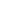 Тем, кто любит погорячее, предлагали литературу  «Горячие блюда» – это неподражаемый вкус слияния стилей, смешения жанров, сплава литературы и разнообразных сфер человеческой жизни. «Жаркое под острым соусом» включает в себя легко усваиваемые ингредиенты, а также «Стейк», покрытый хрустящей корочкой приключений, сенсаций и неожиданных разгадок. Винная карта представлена «Любовным коктейлем» – одурманивающей литературой, а также книгами для отдыха, где присутствует терпкий аромат разнообразных стилей и жанров.А блюдом от шеф-повара (библиотекаря) стала нарезка "ЮБИЛЕЙНАЯ" - книги юбиляры 2020 года. В любом кафе принято оплачивать счет, наше библиокафе не исключение. И чтобы «оплатить счет», необходимо поделиться впечатлениями ну и, конечно же, «заказать меню домой».В сельской библиотеке п. Восходящий  состоялся литературно – кулинарный поединок «Пир на весь мир!», где читатели смогли «отведать» литературный обед, блюда на которых представлены известные русские писатели и их литературные герои. В качестве холодной закуски предложили «Картофельную талу» от Николая Задорнова» («Амур-батюшка»).На первое подали «Баранью похлебку с чесноком от Алексея Толстого»(«Приключения Буратино»). Второе блюдо – «Кулебяка по-чеховски», шанежка с картофелем и сметаной.На десерт - ароматный «Тыквенный пирог из Хогвардтса» («Гарри Поттер») и румяные «Калачи с маслом» («Старосветские помещики»). Из напитков - «Чай из самовара от Мухи - Цокотухи» и «Кофе с мёдом из Муми-дола».В первом туре поединка «Кушать подано!» читатели представляли блюдо,подготовленное по мотивам кулинарных отрывков из произведений известных русских писателей. Наибольшее количество аплодисментов заслужила «Кулебяка по-чеховски», которую приготовила Кудряшова Н.Г. Настоящий шедевр кулинарного мастерства с пятью разными начинками.Второй тур – музыкальный, удивил всех разнообразием и количеством кулинарных частушек. Пальма первенства по праву досталась Валентине Рыловой, знатоку песенного народного творчества.Третий и самый вкусный тур дегустационный - «У нас на Руси прежде гостюподнеси» вызвал восторг и восхищение мастерству хозяек и низкий поклон любимым писателям. В завершении мероприятия любители и знатоки «вкусной» литературы обменялись старинными и современными рецептами приготовления литературных блюд.В Мусохрановской сельской библиотеке прошел фотоконкурс «Книжное лето». Проводился он с целью популяризации книги и чтения. В конкурсе принимали участие дети и родители, всего было представлено 17 работ, в результате голосования объявлены победители.Продвижению чтения и пропаганде книги способствовала акция «Прочти книгу о войне»  которая прошла во всех сельских библиотеках.    6 июня 2020 года по сложившейся многолетней традиции мы отмечаем день рождение А.С. Пушкина. Читатели наших библиотек приняли участие в онлайн – акции #Пушкиндлявсех,  где декламировали свои любимые стихи поэта. Видео было размещено в социальных сетях. Ещё для любителей сказок Пушкина прошла  театрализованная  онлайн-викторина  «Там, на неведомых дорожках», это хороший способ проверить или освежить свои знания. В этом году  отмечали юбилейную дату, 125 лет со дня рождения Сергея Александровича  Есенина. В сельских библиотеках работали книжно – иллюстративные выставки «Эту жизнь за всё благодарю».    Сотрудники библиотек и читатели приняли участие во Всероссийских акциях #ЧитаемЕсенина и #РисуемЕсенина, видео публиковались в социальных сетях.Приняли активное участия наши читатели и библиотекари в сетевой акции «Читаем Гержидовича»,  организатором которой была ЦБС Березовского городского округа. Все участники акции получили Дипломы.          С 10 по 16 февраля 2020 года     во многих странах мира проходила акция "Дарите книги с любовью!". Сельские библиотеки ЦБС    уже третий год принимают участие в этом празднике Книги.                 В рамках акции был организован сбор книг в библиотеках. Стать дарителем мог каждый желающий. Предварительно на улицах поселков были развешены объявления, на страницах в социальных сетях размещены приглашения к участию в акции. Многие односельчане откликнулись,   приняли  участие и бескорыстно пополнили фонд наших библиотек книгами. Тем самым дали  им новую жизнь, открыли их для нового читателя.          21 февраля в Шабановской сельской библиотеке прошло мероприятие, посвященное этому   празднику. Были приглашены все желающие, а также все, кто подарил книги библиотеке. Всех пришедших в этот день встречала выставка книг преподнесённых в подарок в ходе акции.           Но самым главным и приятным моментом было чествование  самых активных дарителей.        Самое  большое количество книг было преподнесено  в дар библиотеке от Русской Классической Школы, которая начала свою работу в селе под руководством учителя начальных классов Шипулиной Р.А.. Раиса Андреевна совместно с родителями учеников подарили 17 книг  разного жанра, но большая часть предназначена для детей.           Ещё одна ценная книга пополнила и украсила  фонд библиотеки, это Энциклопедия царей и императоров подаренная Чибиряк Н.Б.   Великолепное оформление: формат А4,  мелованная бумага, бархатная обложка, золотой фриз,  яркие    иллюстрации во всю страницу к каждой главе. Представлены абсолютно все правители,  правящие на Руси. День славянской письменности и культуры - праздник просвещения, родного слова, родной книги, родной культуры и литературы. В этом году он проходил в условиях ограничения. Виртуальная книжная выставка «Мир старых книг» была оформлена в Панфиловской сельской библиотеке. Издания ранних лет, начиная с 1856 года,  хранятся в фонде библиотеки, как раритетные экспонаты. Вызывают особый интерес у пользователей библиотеки и подписчиков в Инстаграм, куда выставлено видео под таким названием.День Славянской письменности и культуры прошел в онлайн формате на страницах в социальных сетях. В режиме онлайн подписчики участвовали в викторине «Секреты русского красноречия». Так же прошел час информации «Отсюда идёт письменность». С помощью беседы ребята глубже узнали историю и традиции праздника. Путешествуя во времени, гости мероприятия окунулись в далекое прошлое, проследили историю возникновения письменности, узнали о жизни и просветительской деятельности Кирилла и Мефодия. Обзор выставки «Аз и Буки — основа науки» познакомил ребят с книгами, рассказывающими о возникновении славянской письменности.4.4. Информация о реализуемых  программах и проектах.    Демьяновская сельская библиотека реализует программу «Зеленый мир наш добрый дом». Цель программы:    формирование экологического сознания и экологической культуры у жителей села.    Приобщение детей, подростков, юношей к миру природы, воспитание понимания ее универсальной ценности, сопричастности к защите окружающей флоры и фауны. Систематическое проведение мероприятий различного характера способствует:-Становлению экологического мышления читателей, т.е. умению понимать и оценивать взаимоотношения человека и природы;-Творческому общению детей с природой;-Осознанию смысла жизни человека, собственных целей и стремлений;-Формированию у читателей активного и ответственного отношения к жизни, к окружающей среде;-Развитию заботливого и бережного отношения к своему собственному здоровью;-Стремлению сохранить и улучшить природу.Приняли  участие в российском эколого-благотворительном проекте по сбору крышек от бутылок «Добрые крышечки». Проект имеет двойную цель: сделать наш мир чище и помочь детям, которым нужна поддержка. В пункт приёма, который расположен в библиотеке люди бесплатно сдают крышки. Когда крышек накапливается большое количество, волонтёр отвозит их на завод по переработке отходов. Предприятие перечисляет фонду деньги, а фонд оплачивает лечение или средства реабилитации для тех, кому это так необходимо.                  По программе «А я люблю места свои родные…» работает  Возвышенская сельская библиотека. Малая Родина, отечество, родной край играют значительную роль в жизни каждого человека. Нужно с детства воспитывать любовь к своей малой Родине, отчему краю.Задачи программы:1.Изучение прошлого и настоящего области, района, села.	2.Воспитание патриотизма через краеведческие знания о родном селе.	3.Развитие познавательного интереса и любви к родному краю; знание истории и культуры края.В библиотеке создан мини музей «Родная старина». В нём представлены предметы быта, одежда,  фотоальбомы: «Взгляд из прошлого», «Марки». В «Ночь искусств» была проведена онлайн экскурсия, где было рассказано об экспонатах музея.  Так же на это мероприятие пригласили в гости  людей, которые пишут стихи. Пишут с душой. Пишут для души. Это самодеятельные авторы, члены районного литературного объединения «Проба пера» поэты Злобина Галина  и Щвецова Наталья, они читали свои стихи о любви, природе, родном крае.4.5. Международная акция «Библионочь-2020» и общероссийской акции «Ночь искусств-2020»Ежегодная всероссийская акция «Библионочь -2020» прошла по всей стране  25 апреля 2020 года в онлайн формате, она была посвящена Победе в Великой Отечественной войне. Сельские библиотеки ЦБС присоединились к акции. Сотрудники Модельной библиотеки села Красного подготовили видео ролик «У войны не женское лицо», в котором рассказали о бывшем библиотекаре Драченинской сельской библиотеки, участнице Сталинградской битвы Петровой Анне Петровне.    В Орловской сельской библиотеке проведён литературный этюд   «Сражающаяся книга» посвящённый памяти поэтов, павших на фронтах Великой Отечественной войны. Повествование шло о судьбе и творчестве Джалиля М., Когана П., Мамонтова К, Гудзенко С. Позволило, ясно и чётко представить какая нелёгкая досталась, доля всем без исключения.    3 ноября 2020 года в восьмой раз состоялась ежегодная всероссийская культурно-образовательная акция «Ночь искусств». В этом году акция приурочена ко Дню народного единства и прошла под девизом «Искусство объединяет». В связи с неблагоприятной эпидемиологической обстановкой   акция прошла в онлайн-формате. Свердловская сельская  библиотека совместно с Домом Культуры подготовили ролик «К единству – через искусство», который состоял из познавательного обзора «Многоликий Кузбасс», где рассказано о народностях населяющих нашу область. Более, развёрнуто, представлена национальность – удмурты, которые проживают в  посёлке. Рассказано  о, их обычаях, национальных блюдах, внешних особенностях, о местах проживания. Затем был показан мастер – класс «Удмуртская кукла – оберег».  В завершении, была исполнена песня на удмуртском языке: «Я дома живу».Мусохрановская сельская библиотека подготовила  рассказ о двух жителях поселка, которые своими руками создают красивые и нужные вещи, пользующиеся спросом у жителей села и не только. Елена Лесникова с успехом освоила искусство КАНЗАШИ -  изготовление украшений  из лент и бисера. Сначала она начала делать для своей подрастающей дочки, а когда поняла, что это занятие для нее, стала изготавливать красивые бантики, заколки, букеты на заказ. Уже в течение 5 лет молодая женщина радует девочек своими замечательными изделиями.     Яшков Николай Егорович - человек в селе известный и уважаемый. Его хорошо помнят ученики, которые обучались токарному делу в мастерской Мусохрановской средней школы. Более 10лет  Яшков Н.Н. посвятил педагогической деятельности. Николай Егорович изготавливает мебель ручной работы, кухонные деревянные наборы. Это не просто стулья, табуреты и разделочные доски, а целые наборы и гарнитуры, украшенные затейливой резьбой. Усадьба Николая Егоровича, начиная от ворот, радует глаз резными деревянными элементами. Побывали и в его мастерской, где есть все для создания замечательных и красивых вещей, нужных людям.«Ночь искусств" в Ивановской сельской библиотеке. Для детей и взрослых это была великолепная возможность весело и с пользой провести время, блеснуть своей эрудицией и талантами. Программа была очень насыщенной и позволила затронуть разные жанры творчества: живопись, декоративно-прикладное творчество, музыку. Каждый, кто пришел в эту ночь в библиотеку и ДК, нашел занятие по душе. Не было отбоя от желающих поучаствовать в мастер-классе "Кукла-оберег". Еще бы! Ведь их встречала настоящая красавица в русском народном сарафане и кокошнике! И дети, и взрослые с удовольствием мастерили кукол из шерстяных ниток и, конечно, верили, что они будут беречь их от всякого зла и несчастий.Сделать из обычной кляксы настоящий шедевр удалось тем, кто пришел на мастер-класс "Живая клякса". Фантазии были безграничны. На обычном листе бумаги появлялись чудесные ветки сирени, красные маки, силуэты деревьев, забавные рыбки. Нетрадиционная техника увлекла и детей, и взрослых.В этот вечер ребята и их родители могли почувствовать себя и настоящими артистами, благодаря работе семейной литературно - театрализованной студии "Искусство в гостях у литературы". Здесь под выразительное чтение разыгрывались импровизированные мини-спектакли по произведениям замечательных детских писателей. В заключение мероприятия все встретились в «Литкафе» и за чашечкой кофе все желающие могли прочесть свои любимые стихи. К этому вечеру библиотекарь подготовила интересную книжную выставку "Мир искусства", представив самые лучшие издания о разных жанрах богатого и безграничного мира искусства4.6. План основных библиотечных мероприятий приуроченных к объявленному в соответствии с указом Президента РФ   Году науки технологий.Открытие Года Науки и технологий Дни науки в библиотеке – просветительская акцияЦикл книжных выставок «От мечты к открытиям»Час познавательных уроков «Великие имена и открытия»Цикл познавательных часов «По страницам великих открытий»Мастер – классы "Чудеса из ничего"Цикл мероприятий  «Менделеев Д.И. Жизнь и научный подвиг»5. Продвижение библиотек и библиотечных услуг.Рекламно-издательская деятельность Ответственный: Кириченко Галина Алексеевна, и. о директора ЦБСТел. 8 (38456) 6 12 42; e-mail cb.bib@mail.ruВсего: 63Электронные – 17Книжные – 7Листовые – 39Электронные краеведческие:Бессмертный полк: поселок Мусохраново [Электронный ресурс]: презентация / сост.А.Н. Нестеренко – Текст 11,3МБ. - Мусохраново: Мусохрановская сельская библиотека, 2020. – Систем. требования: ПК с процессором Cеre(TM) i3-3245CPU@3.40GHz; 4,00ГБ ОЗУ; Microsoft Windows 7. - Диск помещен в контейнер 13х14 см. - 1 экз.Ветераны [Электронный ресурс]: презентация / сост. Л.М. Панова. - Текст 26,3 Мб. - Красное. - Модельная библиотека, 2020. - 1 электрон. Опт. Диск (CD-R). - Систем. Требования: ПК с процессором Celeron CPU; 5119 КБ ОЗУ; Microsoft Windows 7. - Диск помещен в контейнер 13х14 см. - 1 экз.Ветераны библиотечной работы [Электронный ресурс]: презентация / сост. Л.М. Панова. - Текст 24,2 Мб. - Красное. - Модельная библиотека, 2020. - 1 электрон. Опт. Диск (CD-R). - Систем. Требования: ПК с процессором Celeron CPU; 5119 КБ ОЗУ; Microsoft Windows 7. - Диск помещен в контейнер 13х14 см. - 1 экз.Герои Советского Союза – Ленинск - Кузнецкий район [Электронный ресурс]: презентация / сост. Л.М. Панова. - Текст 10,9 Мб. - Красное. - Модельная библиотека, 2020. - 1 электрон. Опт. Диск (CD-R). - Систем. Требования: ПК с процессором Celeron CPU; 5119 КБ ОЗУ; Microsoft Windows 7. - Диск помещен в контейнер 13х14 см. - 1 экз.Герои Социалистического труда [Электронный ресурс]: презентация / сост. Л.М. Панова. - Текст 12,3 Мб. - Красное. - Модельная библиотека, 2020. - 1 электрон. Опт. Диск (CD-R). - Систем. Требования: ПК с процессором Celeron CPU; 5119 КБ ОЗУ; Microsoft Windows 7. - Диск помещен в контейнер 13х14 см. - 1 экз.Электронные:Бессмертный полк [Электронный ресурс]: презентация / сост. Л.М. Панова. - Текст 11,3 Мб. - Красное. - Модельная библиотека, 2020. - 1 электрон. Опт. Диск (CD-R). - Систем. Требования: ПК с процессором Celeron CPU; 5119 КБ ОЗУ; Microsoft Windows 7. - Диск помещен в контейнер 13х14 см. - 1 экз.Война. Книга. Поколение [Электронный ресурс]: презентация / сост. Л.М. Панова. - Текст 14,2 Мб. - Красное. - Модельная библиотека, 2020. - 1 электрон. Опт. Диск (CD-R). - Систем. Требования: ПК с процессором Celeron CPU; 5119 КБ ОЗУ; Microsoft Windows 7. - Диск помещен в контейнер 13х14 см. - 1 экз.День семьи [Электронный ресурс]: презентация / сост. Л.М. Панова. - Текст 12 Мб. - Красное. - Модельная библиотека, 2020. - 1 электрон. Опт. Диск (CD-R). - Систем. Требования: ПК с процессором Celeron CPU; 5119 КБ ОЗУ; Microsoft Windows 7. - Диск помещен в контейнер 13х14 см. - 1 экз.Дневник Тани Савичевой [Электронный ресурс]: презентация / сост. Л.М. Панова. - Текст 4,1 Мб. - Красное. - Модельная библиотека, 2020. - 1 электрон. Опт. Диск (CD-R). - Систем. Требования: ПК с процессором Celeron CPU; 5119 КБ ОЗУ; Microsoft Windows 7. - Диск помещен в контейнер 13х14 см. - 1 экз.Есть храм у книг библиотека [Электронный ресурс]: презентация / сост. Л.М. Панова. - Текст 36,3 Мб. - Красное. - Модельная библиотека, 2020. - 1 электрон. Опт. Диск (CD-R). - Систем. Требования: ПК с процессором Celeron CPU; 5119 КБ ОЗУ; Microsoft Windows 7. - Диск помещен в контейнер 13х14 см. - 1 экз.Моя Россия  [Электронный ресурс]: презентация / сост. О.Н.Черданцева – Текст 2,90 МБ. – п. Свердловский: сельская библиотека – филиал№17 2020. – 1 электрон. опт. диск (CD-R). – Систем. требования: ПК с процессором Celeron (R) CPU; 5119 КБ ОЗУ; Microsoft Windows 7. – Диск помещен в контейнер 13х14 см. – 1 экз.О войне мы узнали из книг [Электронный ресурс]: презентация / сост. О.Н.Сапожникова – Текст 2,21МБ. – Шабаново: Библиотека-филиал №24, 2020. Систем.требования: ПК с процессором Canon (R); 5119 КБ ОЗУ; Microsoft Windows 7. – 1 экз.О днях воинской славы. Подвиг Ленинграда»  [Электронный ресурс]: презентация / сост. И.Э Лис  – Текст 625 КБ. – Панфилово: Панфиловская сельская библиотека- филиал № 15, 2020. 1 электрон. Опт. Диск (CD-R). – Систем. требования: ПК с процессором Celeron (R) CPU; 5119 КБ ОЗУ; Microsoft Windows 7Песня в солдатской шинели [Электронный ресурс]: презентация / сост. И.Э Лис  – Текст 625 КБ. – Панфилово: Панфиловская сельская библиотека- филиал № 15, 2020. 1 электрон. Опт. Диск (CD-R). – Систем. требования: ПК с процессором Celeron (R) CPU; 5119 КБ ОЗУ; Microsoft Windows 7. - Диск помещен в контейнер 13х14 см. - 1 экз.Трое в лодке не считая, собаки [Электронный ресурс]: буктрейллер/ сост. Е.С. Новикова – Текст 6825 КБ. – Подгорновская сельская библиотека – филиал №26, 2020. – 1 электрон. опт. диск (CD-R). – Систем. требования: ПК с процессором Celeron (R) CPU; 5119 КБ ОЗУ; Microsoft Windows 7. – Диск помещен в контейнер 13х14 см. – 1 экз.Читай и выбирай здоровье [Электронный ресурс]: презентация / сост. И.Э Лис  – Текст 625 КБ. – Панфилово: Панфиловская сельская библиотека - филиал № 15, 2020. 1 электрон. Опт. Диск (CD-R). – Систем. требования: ПК с процессором Celeron (R) CPU; 5119 КБ ОЗУ; Microsoft Windows 7. - Диск помещен в контейнер 13х14 см. - 1 экз.Ясность мысли и страстность поэзии [Электронный ресурс]: презентация / сост. Л.М. Панова. - Текст 16,1 Мб. - Красное. - Модельная библиотека, 2020. - 1 электрон. Опт. Диск (CD-R). - Систем. Требования: ПК с процессором Celeron CPU; 5119 КБ ОЗУ; Microsoft Windows 7. - Диск помещен в контейнер 13х14 см. - 1 экз.Книжные:Бессмертный подвиг моих односельчан: брошюра / сост.     А. Аксенова. - Чкаловский: Чкаловская сельская библиотека-филиал №13, 2020.- 26 с. – Текст: непосредственный.Воины - интернационалисты [Текст]: брошюра/ сост. А. Аксенова.- Чкаловский: Чкаловская сельская библиотека, 2020.- 16 с. - Текст: непосредственный.Дважды победители: сборник рассказов-воспоминаний / сост. Н.П. Глушкова; Красноярская сельская библиотека-филиал №6. – Красноярка, 2020.- 55 с., – 1 экз. Текст: непосредственный.Летопись Великой Отечественной войны в истории моей семьи: произведения участников конкурса «Свой голос» /сост. Н.А.Коляскина.- Красное, Детская библиотека. - 2020. – 38 с.- -Текст: непосредственный. - 25экз.Моему отцу Латыгину Никанору Степановичу посвящается /: сост. А.Н. Саргаева. -  Панфиловская сельская библиотека-филиал №15.- Панфилово. - 2020.- Текст: непосредственный. - 22с. с ил.Свой голос: сборник стихов и  рассказов юных литераторов Ленинск-Кузнецкого района. /сост. Н.А.Коляскина .- Красное.: Детская библиотека.-2020.-12с.-25экз:.Текст: непосредственный.Список жителей села Панфилова, родившихся до 9 мая 1945 года, дня Победы в Великой Отечественной войне (1941-1945гг) [Текст]:/МБУК «Централизованная библиотечная система Ленинск - Кузнецкого муниципального района» Панфиловская сельская библиотека-филиал №15: сост. А.Н. Саргаева.;- Панфилово, Изд. 2 исправл.- 2020.-22с. с илл.Листовые:БуклетАлександр Невский – защитник земли Русской: буклет/сост. Лис И.Э. - Панфиловская сельская библиотека-филиал №15. – Панфилово, 2020 – 3экз. - Текст: непосредственныйБлокадный хлеб: буклет /сост. Е.С. Новикова; МБУК «ЦБС Ленинск-Кузнецкого муниципального района; Подгорновская сельская библиотека-филиал №26. – Подгорное, 2020. – Текст: непосредственный. - 25 экз.Будущее без терроризма: буклет / сост. Л.М. Панова; Модельная библиотека. - Красное, 2020. - 25 экз. Текст: непосредственныйБунин Иван Алексеевич: буклет/ сост. Е.Е. Фокина; МБУК«ЦБС Ленинск-Кузнецкого муниципального округа; Камышинская сельская библиотека -филиал№5.-Камышино, 2020.- Текст: непосредственный. -  10экз.Все речи я сберег  в душевной глубине... 150 лет со дня рождения Ивана Бунина: буклет / сост. Л.М. Панова; Модельная библиотека. - Красное, 2020. - 12 экз. Текст: непосредственныйДети блокадного Ленинграда: буклет /сост. Л.Е. Попова; Чусовитинская сельская библиотека-филиал № 23.-Чусовитино, 2020. 25 экз. Текст: непосредственныйЖизнь. Творчество. Судьба. Творчество Шолохова М.А: буклет./сост. Я.Н.Васильева; МБУК «ЦБС Ленинск-Кузнецкого муниципального округа»; сельская библиотека-филиал№14 п. Восходящий.- Восходящий, 2020. – 20экз. Текст: непосредственныйИзучаем  Закон  о защите  прав  потребителей!: буклет / сост. Л.М. Панова; Модельная библиотека. - Красное, 2020. - 15 экз. - Текст: непосредственныйКак живу, так и пишу свободно... 225 лет со дня рождения великого русского писателя Грибоедова: буклет / сост. Л.М. Панова; Модельная библиотека. - Красное, 2020. - 12 экз. Текст: непосредственныйКак не стать жертвой наркомании?: буклет /сост. Е.С. Новикова; МБУК «ЦБС Ленинск-Кузнецкого муниципального района; Подгорновская сельская библиотека-филиал №26. – Подгорное, 2020. – 30 экз. Текст: непосредственныйНавеки в памяти народной, непокорённый Ленинград: буклет /сост. Л.Е. Попова; Чусовитинская сельская библиотека-филиал № 23.-Чусовитино, 2020. 20 экз. Текст: непосредственныйНесравненный художник жизни» 160 лет со дня рождения А.П. Чехова: буклет / сост. Л.М. Панова; Модельная библиотека. - Красное, 2020. - 10 экз. Текст: непосредственныйОн весь – свободы торжество. А. А. Блок [Текст]: буклет/ сост. О.М.Попова Ивановская сельская библиотека – филиал № 10. – Ивановка, 2020. – 10 экз.    Текст: непосредственный   От А до Я прошел дословно. 150 лет со дня рождения Сергея Ивановича Ожегова: буклет  / сост. Л.М. Панова; Модельная библиотека. - Красное, 2020. - 10 экз. Текст: непосредственный    Простая магия. По страницам журнала «Волшебный»: буклет/сост. Лис И.Э.;  Панфиловская сельская библиотека-филиал №15. – Панфилово, 2020 – Текст: непосредственный 3экз   7 чудес Кузбасса. Достопримечательности Кузбасса: буклет /сост. Я.Н.Васильева; Сельская библиотека-филиал№14 п.Восходящий.- Восходящий, 2020. – Текст: непосредственный 30экз.Я выбираю жизнь: буклет /сост. Л.Е. Попова; Чусовитинская сельская библиотека-филиал № 23.-Чусовитино, 2020. Текст: непосредственный 25 экз.     «Я последний поэт деревни" 125 лет со дня рождения поэта  Сергея Александровича Есенина: буклет / сост. Л.М. Панова; Модельная библиотека. - Красное, 2020. - 10 экз. Текст: непосредственный Я память тех лет сберегу. 75 лет Победы в Великой Отечественной войне: буклет / сост. Л. М. Панова. – Красное, 2020. – Модельная библиотека. – 15 экз.- Текст: непосредственный.Закладка:Бунин далекий и близкий» И. А. Бунин: закладка/ сост. О.М.Попова Ивановская сельская библиотека – филиал № 10. – Ивановка, 2020. – 10 экз.  Текст: непосредственный.День православной книги: закладка/сост. Л.Е. Попова; Чусовитинская сельская библиотека-филиал № 23.-Чусовитино, 2020.-15 экз. Текст: непосредственный.И звали меня Мариной» М.И. Цветаева: закладка/ сост. О.М.Попова Ивановская сельская библиотека – филиал № 10. – Ивановка 2020. – 10 экз. Текст: непосредственный.                                                                                           Нет вредным привычкам: листовка/сост. Л.Е. Попова; Чусовитинская сельская библиотека-филиал № 23.-Чусовитино, 2020. 40 экз. Текст: непосредственный.                                                                                           Певец страны березового ситца:125-летию со дня рождения Есенина С.А./сост. Я.Н.Васильева; МБУК «ЦБС Ленинск-Кузнецкого муниципального округа»; сельская библиотека-филиал№14 п.Восходящий.- Восходящий, 2020. – 25экз. Текст: непосредственный.Поэт родной земли. С. А. Есенин: закладка/ сост. О.М.Попова Ивановская сельская библиотека – филиал № 10. – Ивановка 2020 – 10 экзю Текст: непосредственный.Поэт-чародей» А. А. Фет: закладка/ сост. О.М.Попова Ивановская сельская библиотека – филиал № 10. – Ивановка 2020. – 10 экз. Текст: непосредственный                                                                                         С Днём Победы: открытка/сост. Л.Е. Попова; Чусовитинская сельская библиотека-филиал № 23.-Чусовитино, 2020.-15 экз. Текст: непосредственный.                                                                                           С Днём Святого Валентина: листовка - валентинка/сост. Л.Е. Попова; Чусовитинская сельская библиотека-филиал № 23.-Чусовитино, 2020. 30 экз. Текст: непосредственный.                                                                                           Стихи в кармане:  закладка/сост. Л.Е. Попова; Чусовитинская сельская библиотека-филиал № 23.-Чусовитино, 2020.-65 экз. Текст: непосредственный.                                                                                           Цитаты о чтении: закладка/ сост. О.М.Попова Ивановская сельская библиотека – филиал № 10. – Ивановка 2020 – 10 экз, Текст: непосредственный.Листовка:Дальневосточная Победа: листовка /сост. О.Н.Сапожникова; МБУК «ЦБС Ленинск-Кузнецкого муниципального района; Шабановская  сельская библиотека-филиал №24. – Шабаново, 2020. – 10 экз. Текст: непосредственный.10 нескучных способов привлечь детей к чтению: памятка родителям/сост. Я.Н.Васильева; сельская библиотека-филиал№14 п.Восходящий.- Восходящий, 2020. – 15экз Текст: непосредственный.                                                                                           75 лет Победы. Год памяти и славы: листовка / сост. Л. М. Панова. – Красное, 2020. – Модельная библиотека. – 15 экз.- Текст: непосредственный                                                                                                    Рекомендательный список литературы:Лекарство от глупостей существует: рекомендованный список литературы для детей/ сост. О.В. Маркевич МБУК «ЦБС Ленинск-Кузнецкого муниципального района; Демьяновская сельская библиотека- филиал№4.- Демьяновка, 2020.-20 экз.  Текст: непосредственный.Певец России: рекомендательный список литературы /сост. Л.Е.Попова; МБУК «ЦБС Ленинск-Кузнецкого муниципального района; Чусовитинская сельская библиотека-филиал №23. – Чусовитино, 2015. – 20 экз. Текст: непосредственный.Попугай Кеша рекомендует: рекомендательный список литературы для младшего и среднего школьного возраста/сост. Я.Н.Васильева; сельская библиотека-филиал№14 п.Восходящий.- Восходящий, 2020. – 30экз. Текст: непосредственный.Снова в школу [Текст]: рек. список / сост. А. Аксенова.- Чкаловский: Чкаловская сельская библиотека, 2020.- 1 л. Текст: непосредственный.Читаем книги о войне [Текст]: рекомендованный список литературы для детей/ сост. О.В. Маркевич МБУК; Демьяновская сельская библиотека - филиал№4.- Демьяновка, 2020.-20 экз.   Текст: непосредственный.Я певец родной сторонки и поэт большой страны С.А.Есенин: рекомендательный список литературы /сост. О.М.Попова; Ивановская сельская библиотека-филиал №10. – Ивановка, 2020. – 10 экз. Текст: непосредственный.Сотрудничество библиотек со СМИ.Таблица 5.2.1 – Публикации о библиотеке в СМИ в 2020 годуТаблица 5.2.2 – Публикация статей сотрудников библиотек в СМИПредставительство в сети ИнтернетВ ЦБС Ленинск-Кузнецкого муниципального округа создана группа в Одноклассниках в 2016 году. В этом году была создана группа Библиотеки Ленинск-Кузнецкого округа в соцсети Инстаграм. Многие библиотеки-филиалы в этом году создали аккаунты в Инстаграм. Приходилось учиться работе в данной соцсети буквально на ходу, но все технологии были освоены и с задачами все справились. Сейчас размещаются яркие, красочные видео и фотографии на страницах, подписчики добавляются каждый день. В последнее время челленджи стали очень популярны. Дети, молодежь и взрослые с удовольствием участвуют в подобных реалити-играх, совершают какое-то действие на спор или проверяют свои силы, воспитывая привычку совершать какое-то полезное действие регулярно. Например – привычку читать книги. В 2020 году был организован и проведен челлендж «Книга сквозь поколения», посвященный чтению книг разных поколений и «Свет материнства - свет любви», посвященный Дню Матери. Пользователи библиотек приняли в челленджах очень активное участие. На сайте ЦБС Ленинск-Кузнецкого муниципального округа в этом году размещали меньше пост-релизов, в связи с тем что в библиотеках-филиалах практически не проводились мероприятия. Есть ссылки на различные сайты, в том числе и на электронный каталог. На сайте размещены ссылки на такие краеведческие проекты как: «Дважды Победители», «Земля сильна трудом своих людей», «Мой край родной, где я живу душой…», посвященные людям нашего района.Таблица 5.3.1 – Работа библиотек в сети ИнтернетТаблица 5.3.2 – Работа библиотек в сети ИнтернетТаблица 5.3.3 – Официальные сайты библиотекТаблица 5.3.4 – Публикации в Интернет Опишите деятельность по продвижению Вашей библиотеки и библиотечных услуг (взаимодействию со СМИ, по разработке собственного стиля, организация рекламных акций, привлечение информационных партнеров и т.д.)Принимаем активное участие в районных и областных мероприятиях, так в отчетном году на нашей территории проходил очередной тур Регионального конкурса «Перекресток культур». Все библиотеки-филиалы района приняли в нем активное участие. Сюжет о конкурсе на нашей территории показали в Новости Кузбасса на канале РТР.5.5 Во время самоизоляции библиотекари начали более активно работать в соцсетях, стали создавать свои страницы: в одноклассниках – 5 страниц и 18 страниц в Инстаграм. На страницах размещают видео и фотографии своей работы, активных читателей библиотеки, различные мастер-классы, обзоры книг и участвуют в различных онлайн-конкурсах в сети интернет.Информация об исполнителе:Беляева Елена Андреевнаe-mail: model-bib@bk.ruтелефон: 8 38456 61 2 256. Краеведческая деятельность библиотек Ответственный: Панова Людмила Максимовна – библиограф ЦБС,телефон: 8 384 56 6-12-25 e-mail model-bib@bk.ru6.1. Реализация краеведческих проектов, в т. ч. корпоративных Продолжаем работать     по программе  «Корни»: «Край мой – гордость моя».   Задачи этой программы:- изучение истории культурной жизни и краеведения Ленинск - Кузнецкого района- культурно-творческая деятельность- создание авторских сценариев- работа в корпоративных проектах «Памятники Кузбасса», «Календарь знаменательных дат», «Современное краеведение».   Программа призвана способствовать формированию у подрастающего поколения любви к родному краю, к родному селу.    Цель программы - донести до читателей нравственные, патриотические и духовные ценности через знакомство с прошлым и настоящим Кузнецкой земли, своей малой Родины.     В 2020 году работали в проекте «Ради жизни на земле», к 75 летию Победы в Великой Отечественной войне. Цель проекта: патриотическое воспитание молодежи.Партнеры проекта: музей, школа.Проект реализован в 2020 году. Изданы сборники «В сорок пятый письмо напишу»: сборник стихов. Издано  200 экз. «Суровые испытания»: информационный атлас.  200 экз. Составитель Глушкова Нина Петровна. Творческий проект «Юбилею Победы» литературного объединения «Проба пера», Ленинск-Кузнецкого муниципального округа. «Эхо войны и память сердца»: сборник памяти,  составитель Анастасия Валерьевна Соколова. Издан в 2 экз. самиздат.6.2. Анализ формирования и использования фондов краеведческих документов и местных изданий (движение фонда, источники поступлений, выдача)Основным источником пополнения краеведческого фонда в отчетном году  пожертвование, дар – 257 экземпляров. 55 экземпляров – подписка: газеты «Кузбасс», «Наша Знаменка». Получают все библиотеки ЦБС. 119экз. книги полученные через КУМИ.6.3. Формирование краеведческих баз данных, электронных библиотек и книжных коллекций-  Нет в ЦБС книжных коллекцийТаблица 6.2.1 – Формирование фондов краеведческих документов и местных изданий ЦБС в 2020 годуФонд краеведческих документов на 01.01.2020 года составлял 8328 экземпляров. За год пополнился на__431___   экземпляров. На 01.01.2021 составил__8759___  экземпляров документов.  В электронную форму переведено__ 3 книги___. 6.4. Основные направления краеведческой деятельности – по тематике (историческое, литературное, экологическое и др.) и формам работы    На первом месте патриотическое направление 25%, так как проводили много мероприятий. Это уроки мужества, выставки,  викторины, вечера.   В 2020 году отмечали 81 год образования Ленинск-Кузнецкого района, проводили мероприятия по истории  района. Второе место – историческое направление 20%.    На третьем  месте экологическое направление15%, на четвертом –образовательное 13%, на пятом литературное 10% На седьмом библиотечное направление 8%.  14 февраля провели семинар открытие года библиотек «Библиотека – территория творчеств». Прошел  День открытых дверей «Все дороги ведут в библиотеку». Приняли участие библиотекари района и все желающие. Провели следующие мероприятия: «Библиотеки вековые традиции славят»  выставка-презентация. Экскурсия-беседа «Добро пожаловать в библиотеку». Праздник книги и чтения «Чудесный мир библиотек». «Есть храм у книг»: презентация; выставка-плакат «Ветераны библиотечной жизни». Посетило мероприятия 45 человек. 6.5. Выпуск краеведческих изданий     Библиотекари района выпускают информационно-библиографическую продукцию для разных категорий пользователей, ориентируясь на читательские запросы и учитывая возрастные особенности.     Малые формы рекомендательной библиографии приобрели наибольшую популярность: брошюры, буклеты, закладки. Они наиболее оперативны, помогают донести до читателей информацию о литературе по различным темам, к юбилеям писателей,  о новой литературе, по темам интересным читателям. Я память тех лет сберегу. 75 лет Победы в Великой Отечественной войне: буклет / сост. Л. М. Панова. – Красное, 2020. – Модельная библиотека. – 15 экз.- Текст: непосредственный.75 лет Победы: Год памяти и славы: листовка / сост. Л. М. Панова. – Красное, 2020. – Модельная библиотека. – 15 экз.- Текст: непосредственный.Мир памяти, мир сердца, мир души: буклет к 75 летию Победы / сост. Л. М. Панова. – Красное, 2020. – Модельная библиотека. – 15 экз.- Текст: непосредственный.Презентации и видеоролики в последнее время стали наиболее популярны при проведении массовых мероприятий.Бессмертный полк: презентация/ сост. Л.М. Панова. – 36,3 МБ. – Красное: Модельная библиотека, 2020.Герои Социалистического труда: презентация-плакат/ сост. Л.М. Панова. –5,80 МБ. – Красное: Модельная библиотека, 2020.Война. Книга. Поколение: презентация-плакат/ сост. Л.М. Панова. –3,82 МБ. – Красное: Модельная библиотека, 2020.Память о войне нам книга оставляет: презентация-плакат/ сост. Л.М. Панова. –5,04 МБ. – Красное: Модельная библиотека, 2020.Герои Советского Союза – Ленинск - Кузнецкий район: презентация / сост. Л.М. Панова. – 7, 42 МБ. – Красное: Модельная библиотека, 2020.Ветераны библиотечного дела: презентация-плакат / сост. Л.М. Панова. –24,5 МБ. – Красное: Модельная библиотека, 2020. Есть храм у книг библиотека: презентация-плакат / сост. Л.М. Панова. –36,3 МБ – Красное: Модельная библиотека, 2020.             6.6. Раскрытие и продвижение краеведческих фондов, в т.ч. создание виртуальных выставок и музеевДоля массовых мероприятий= 214 х100 = 11,8%                                                            1811          Доля посещений Массовых мероприятий по краеведению = 2284 х100  =  8,5%                                                    26738В 2020 году по краеведению в ЦБС было проведено 214 мероприятий. Это и в стационарном режиме, выездные мероприятия  и в социальных сетях. Велась большая работа в социальных сетях: Facebook, YouTube, Instagram,  Одноклассники, сайт Центральной библиотеки.1.  Самые яркие события в библиотеке за 2020 годМодельная библиотека26 январяЕдиный библиотечный день: 77 лет со дня образования Кемеровской области «Край мой – многоликий» выставка-обсуждение; «Поэты Кузбасса о родной земле» литературный час: «Я родился в Кузбассе» игра-викторина.21 февраля прошел День рождения района. 81 год со дня образования Ленинск - Кузнецкого района. День информации  «Всему начало здесь, в краю моем родном…».  Познакомили с книжно - иллюстрированной выставкой «Литература и народное творчество»; историческая минутка «Малая родина – большая любовь», «Земля моя добрая» презентация; выпущен буклет «Возвращение к истокам».  Мероприятие посетило 25 человек.День Победы советского народа в Великой Отечественной войне  1941 – 1945 гг. «Была весна – весна Победы» День информации, «Время и память» выставка-просмотр, «Зови же, память, снова 45-й» урок мужества».   «Праздник горький и святой» час поэзии самодеятельные поэты района о войне.9 августа Международный день коренных народов. В социальных сетях. Исторический экскурс  «Открытое сердце народов Кузбасса. Шорцы» исторический коллаж «Память предков».  26 августа «И труд шахтера мы восславим вновь…» час истории, «Шахтерская быль» викторина; «4 факта из истории Дня шахтера» беседа; «Самые смекалистые» викторина. Мероприятие прошло в парке. Участники волонтеры, юношество 10 человек.22 марта прошел День информации «Экологическое право и мир вокруг нас». Книжная выставка «Здоровье без лекарств», обзор «Сохраним себя для жизни». «Чтобы жила Земля» игра-викторина. Участники юношество 8 класс 12 человек.  1 декабря прошла #СТОПВИЧСПИД» акция; «Образ жизни – здоровый» выставка-совет; «Знать сегодня, чтобы жить завтра» беседа-диалог. юношество 10 человек.Год памяти и славыВыставка – плакат «Ветераны», выставка-плакат «Ветераны библиотечной жизни».3 сентября прошла Всероссийская акция «Дальневосточная Победа» в рамках празднования 75-летия окончания Второй мировой войны и мероприятий Года памяти и славы 2020. Вторая мировая война продолжалась шесть лет с 1 сентября 1939 года по 3 сентября 1945 года. В нее было втянуто 61 государство с населением 1,7 миллиардов человек, военные действия велись на территории 40 государств.  Вторая мировая война окончательно завершилась, когда подписали акт о безоговорочной капитуляции Японии. Акция напоминает, что Победа во Второй мировой войне – это не только поверженный европейский фашизм, это еще и разгром японской экспансии на Дальнем Востоке.В этот день на площади прошла беседа «Дальневосточная Победа». Раздавали букеты цветов, повязанные муаровой лентой, прошло возложение цветов к памятнику.Беседовали с населением, о той войне. Задавали вопросы «Дальневосточная Победа». Почему день окончания советско-японской войны перестал быть праздничным в Советском Союзе и не стал праздником в России?Почему вопрос вступления СССР в войну с Японией был чрезвычайно важен?На что рассчитывали советские войска, чтобы одержать победу?Какого числа Правительство Японии приняло решение о капитуляции?Это совместное мероприятие библиотеки, Дома культуры, музея. Участники взрослое  население краснинской территории.Всероссийская акция «Памяти героев»Приняли участие во  всероссийском проекте  «Бессмертный полк», «Герои Советского Союза», «Герои Социалистического труда». Пополнили информацию о фронтовиках и тружениках тыла села.В связи с празднованием 75-летия Победы  многие библиотеки приняли участие в конкурсе юных литераторов «Летопись моей семьи в истории Великой Отечественной войны». Молодёжь приняла, активное участие писали, и приносили в библиотеку рассказы, очерки о своих прадедах воевавших на фронте.Орловская библиотека – филиал № 25 отправлен очерк «Спасибо тебе за Мир» Иванова Варвара о своём прадедушке Кротове Василии Лаврентьевиче. Мусохрановская сельская библиотека – филиал № 7  Ученица 8 класса Нестеренко Маша провела поисковую работу      для участия в десятом  областном конкурсе «Свой голос», посвященный 75 летию Победы в Великой Отечественной Войне.  И представила материалы о военном детстве прабабушки и прадедушки в виде рассказа «Военное детство».  В 2020 году в нашей стране отмечается 75 лет со дня победы в Великой Отечественной войне. Мария решила узнать, как страшные события того времени коснулись ее семьи. Этот вопрос  был задан бабушке. Она   рассказала о своих родителях - прабабушке и прадедушке.  Работа была отослана на конкурс, в сентябре 2020 года  получен сертификат участника.Приняли  участие в акции «Мир твоих увлечений». Провели поисковую работу по разысканию людей, занимающихся творчеством. Этой работой   занимались ребята из кружка «Фантазия». Был составлен целый список творческих людей.  Одна из них Елена Лесникова, с успехом освоившая искусство КАНЗАШИ - изготовление украшений на голову из лент и бисера. Студент Максим Яшков рассказал о дедушке Яшкове Николае Егоровиче. Он изготавливает мебель ручной работы. Был подготовлен  видеоматериал и размещен в социальной сети «Одноклассники».Прошла Большая выставка-экспозиция  «Мой папа в Армии служил!»  ко Дню защитника Отечества.  Защита Отечества - священный долг каждого мужчины. Поколение  за поколением наши ребята продолжают служить в Армии по призыву и контрактам. Еще с десяток лет назад привезти домой  после службы «Дембельский альбом» считалось обязательным. Это была память на всю жизнь. Именно дембельские альбомы заняли центральное место на выставке и  вызвали живой интерес у посетителей самых разных возрастов. От Тихого океана до Калининграда проходили службу наши земляки, начиная с 70 годов прошлого столетия. В войсках  ПВО на Байконуре. Военно-воздушных в Красноярске  и во многих других местах нашей большой страны. Дембельские альбомы рассказали и о воинских специальностях. Были среди наших односельчан танкисты и моряки, пехотинцы и пограничники. Рядом с альбомами отцов и дедов нашли свое место  фото  тех, кто служил совсем недавно и служит сейчас.  Интересной оказалась экспозиция – военная форма. Настоящий шлем танкиста  и фуражку пограничника можно было примерить. Форма десантника с аксельбантами и современная   форма  рост гвардейца очень понравилась школьникам. После открытия и осмотра выставки  для школьников прошла игровая программа. Выставку посетили более 100 человек.В социальные сети размещены краеведческие материалы под общим названием «Малые города Кемеровской области», с целью познакомить пользователей с самобытностью наших небольших городов, с той «изюминкой», что есть в каждом из них. Мариинск - город музей самый старинный город области. Осинники вишневая столица Кузбасса, Таштагол столица Горной Шории  - Кузбасская Швейцария. Салаир - самый маленький город Кемеровской области славен своим Святым источником, Мыски - город, в котором развивают культуру малой народности-шорцев и который имеет необычный герб с изображением   цветка под названием Огонек, Полысаево самый молодой и динамично развивающийся город Кузбасса. Материалы вызвали интерес жителей села.Демьяновска сельская библиотека – филиал № 4Приняла участие во Всероссийской акции «Памяти героев».Записано несколько памятных видеороликов о ветеранах: Дурнова Надежда Алексеевна, ветеран труда, рассказала о своем отце, ветеране Великой Отечественной войны Кулькове Алексее Гаврилович, а ее дети и внуки о подвигах своего деда Дурнове Михаиле Константиновиче. Савин Валерий Михайлович и его супруга Савина Лидия Васильевна рассказали историю о своих отцах Савине Михаиле Алексеевиче, и Сечине Василии Ефимовиче. О ветеране Медведеве Андрее Михайловиче историю поведала внучка Ильянкова Анастасия. Елгина Екатерина, Нестерова Елизавета, Коваленко Марина приняли участие в акции «Вахта Памяти». Фото с портретами их родственников-ветеранов также размещены в социальных сетях с историей жизни героев.  Ко Дню рождения района в библиотеке оформлена выставка «Всё о тебе любимый край». Состоялась познавательная – игровая программа  «Мой край родной». Ребята познакомились с историей района, узнали какие ископаемые, животные имеются, с какими районами граничит Ленинск-Кузнецкий район, какая численность, каким цветом флаг, что символизирует ласточка и снопы на гербе. Узнали, что район переименован в округ. Активно разгадывали ребусы, принимали участие в викторине. В завершении мероприятия все ребята получили сладкие призы.   Участники 8 класса 12 человек.Приняли  участие во Всероссийской акции «Георгиевская ленточка». В социальных сетях реализовывались флешмобы по наиболее востребованным тематикам: «Мы всё равно скажем спасибо», «Наследники Победы». Ребята читали стихи о войне и Победе, исполняли песни в память о дедах, прадедах, которые были участниками Великой Отечественной войны.Акция к 75-летию Победы  «Наследники Победы» проходила в двух номинациях: «Военные песни» и «Стихи о войне и Победе». Все желающие имели возможность выбрать понравившуюся или принять участие в обеих. Для этого необходимо было исполнить любимую песню военного времени или прочитать стихотворение, записать видеоролик и опубликовать его на своей странице в социальных сетях с хештегами #НаследникиПобеды #ВоенныеПесни #СтихиоВойне.Жители посёлка с удовольствием приняли участие в акции. «Темная ночь» и «Три танкиста», «Журавли» и «Священная война», «Баллада о матери» - эти и еще сотни пронзительных строк песен и стихотворений покажут то тяжелейшее время. Онлайн-акция «Подвиг села». Участники акции в социальных сетях делились историей героя своей семьи, а также рассказывали о том, что сейчас они сами делают для развития своей Родины. Благодаря этой акции мы ближе познакомились с тружениками тыла: Будниковым Евгением Аксеновичем, Булычевой Пелагеей Ивановной, Борцовой Варварой Михайловной и Малаховой Анной Михайловной.В виртуальном формате работа ведется в социальных сетях: Instagram и Одноклассники.Свердловская библиотека-филиал № 17«Не в дальней стороне, а  в селе» - презентация книгиПрошла презентация книги «История ордена Трудового Красного Знамени колхоза имени Я.М. Свердлова» в обновленном  варианте.   Книга появилась на свет примерно 40 лет назад, судя по событиям, описываемым в ней. К сожалению, дата издания отсутствует. Всего было выпущено пять экземпляров. Мы знаем, что изначально автором идеи появления книги о нашем колхозе, являлся, бывший председатель колхоза -  Альтерготт  Александр Александрович.«Человек, который кропотливо собирал материалы об истории нашего села, о его жителях заслуживает особого внимания. Это Петр Федорович Шмаков. Член Союза писателей России. К сожалению его уже нет в живых, он ушел из жизни  десять  лет назад. Когда – то он был корреспондентом районной газеты «Знамя труда». Представленная книга –  большая уникальная работа, первое и единственное издание о важнейших событиях в истории колхоза.  Это история о замечательных людях, стоявших у истоков образования колхоза, бескорыстно отдававших  работе силы, знания и опыт.      Была проделана большая работа.  На помощь пришли не равнодушные и отзывчивые люди.  Мы благодарим  члена союза писателей Кузбасса, руководителя районного объединения «Проба пера» Глушкову Нину Петровну. Издание книги стало возможно благодаря финансовой поддержке начальника Подгорновского отдела Буймова Вячеслава Эриковича. В странички книги вписаны имена преданных своей земле, влюблённых в неё, живущих для её будущего. С книгой можно познакомиться в Свердловской библиотеке-филиале № 17. Прошла акция «Мой зелёный двор» .  Экологическая акция приурочена к 300 – летию Кузбасса.Цель:  Создание экологической среды на территории «Сквера памяти». Формирование стремления к добрым делам и поступкам в отношении природы.Задачи: Для улучшения экологической обстановки нужно привлечь неравнодушных людей, и объединить тех, кто любит своё родное село, кто думает о нем и кто готов позаботиться об экологии.Целевая аудитория:   дети и взрослыеОблагородили  «Сквер Памяти», высадили несколько десятков разных саженцев. Совместная деятельность детей и взрослых доставила массу приятных моментов, каждый вносил свой вклад в озеленении территории.Эта акция имеет большое значение, как для подрастающего поколения, так и для людей взрослого поколения. Один раз посаженное дерево своими руками запомнится надолго и сохранится в сердце каждого. В мероприятии участвовало 25 человек, из них 10 учащихся.Подгорновская сельская библиотека – филиал № 26В рамках празднования 75 – летия победы, Подгорновская библиотека приняла участие в региональном конкурсе «Пусть всегда будет мир». В 
Государственной  научной  библиотеке Кузбасса им. В. Д.  Федорова, состоялся региональный конкурс юных чтецов:«Пусть всегда будет мир!»,  посвященный Году Памяти и Славы и 110-летию со дня основания жанра «Искусство художественного слова». В умении выразительно, эмоционально и артистично рассказывать стихотворения соревновались более 100 чтецов в возрасте от 5 до 17 лет. Право представить Ленинск – Кузнецкий муниципальный округ выпало Новиковой Полине (Подгорновская библиотека – филиал №26). Юный исполнитель  принял участие в номинации «Я о войне сегодня говорю», возрастная категория 5 – 9 лет. Для Полины это первый региональный конкурс. Тема войны всегда очень сложна, а для ребенка в особенности. Справившись с волнением, она достойно представила жюри стихотворение Лоры Тасси «Дети войны».По итогу конкурса, Полина стала дипломантом конкурса.Стихотворения о войне в исполнении детей  никого не оставили равнодушными. Главное, чтобы война оставалась только в стихах, рисунках и картинах и никогда не повторялась в реальности.Камышинская сельская библиотека – филиал № 522 февраля библиотека, совместно с сельским домом культуры, для учащихся провела информационный час  «Сердцу милый уголок», посвящённый дню рождения Ленинск - Кузнецкого района. Цель данного мероприятия: воспитание у учащихся гражданско-патриотических чувств, расширение их знаний об истории и культурных традициях, привить любовь к родному краю.  Библиотекарь вела информационный блок, где рассказывала о том, в какие трудные предвоенные годы был организован  Ленинск – Кузнецкий  район, а так же была представлена книжная выставка «Сердцу милый уголок», где представлена литература об истории района, символике и произведения писателей из творческого объединения «Проба пера». Ребятам была предложена интеллектуальная игра «Поле чудес».  Игра прошла в три тура по правилам телеигры. Участников отборочных туров выбирали из зрителей с помощью викторины «Край мой – капелька России», где отвечали на вопросы о Ленинск – Кузнецком районе.В дни празднования  Победы были записаны видеоролики «75 Великой Отечественной войне» и «Вахта Победы Кузбасс» -  рассказ об односельчанах участниках вернувшихся с Победой с фронтов. Видеоролик «Дороги войны – Дороги Победы» - презентация альбомов об участниках Великой Отечественной войны  села Камышино,  это работа внештатного корреспондента газеты Ленинск – Кузнецкого района «Знамя труда» Зинаиды Ивановны Терещенко  - Золоторёвой.  Родилась она в селе Камышино, что 25 километров от города Ленинск – Кузнецкого. Стоит в селе памятник погибшим воинам  (72 фамилии). С 1972 года Зинаида Ивановна по зову внутреннего голоса, самостоятельно задумала она написать о них обо всех, какими они были до войны, как воевали, как погибли. Это не просто, приходилось разыскивать родственников, делать запросы в военные архивы. Родственники погибших откликались, делились своими воспоминаниями. Они рассказывали со слезами на глазах, присылали фотографии, фронтовые письма, документы.  Зинаида Ивановна чувствовала   боль людей,  за потерю близких. Она чувствовала чужую боль и сострадание, состоянием души являлось желание рассказать о них.  Альбом «Память должна жить вечно. Это нужно не мёртвым, это нужно живым».  В него вошла  61 статья Зинаиды Ивановны о конкретных людях – участниках Великой Отечественной войны. О 46 погибших и 15 статей о тех, кто вернулся с фронта живыми, эти статьи были опубликованы в газетах «Знамя труда», «Наша Знаменка», «Ленинский шахтёр», «Городская газета», «Земляки», «Левый берег», «Кузбасс», «Кузнецкий край».  Видеоролики были размещены в Одноклассниках.Почти все библиотеки системы приняли участие в   акциях «Поём День Победы» и «Свеча Памяти». «Бессмертный полк».  «Окна Мирные окна  Победы» - были оформлены окна библиотек, также  фотографии оформленных окон представили читатели библиотек.  День памяти жертв политических репрессий.  В Онлайне  на странице https://ok.ru/sdkkamyshinoi.bibliotekaf5  был проведен час информации о жителях села Камышино подвергнувшихся политическим репрессиям   1937 году.  О наших односельчанах была напечатана статья Зинаиды Ивановны Терещенко «Повесть о пережитом».Сельская библиотека – филиал № 14 поселок ВосходящийПрошла  историко-краеведческая игра «Золотые грани любимого поселка»; «Наш край в стихах и прозе» - вечер поэзии о родном крае. 26 января прошел вечер поэзии «Источник вдохновения – Кузбасс». Цели и задачи мероприятия: пропаганда творчества поэтов Кузбасса, прославляющих родной край; привлечение внимания к поэтическому слову. Присутствовало 12 читателей. Познакомили  с творчеством кузбасских поэтов Виктора Баянова, Михаила Небогатова. На вечере звучали стихи в исполнении Перфильевой Натальи Ивановны, жительницы поселка Восходящий – признания в любви родному краю.  В завершении мероприятия для участников была представлена театральная постановка на сказку «Сказочный переполох» Перфильевой Натальи Ивановны. Читатели уходили взволнованные, полные положительных эмоций, со словами признательности организаторам вечера.Ариничевская сельская библиотека-филиал №1Музыкально-литературный праздник«Легенды родного села»Стало уже доброй традицией 22 февраля отмечать дату, связанную с рождением нашей Малой Родины – Ленинск - Кузнецкого района. В доме культуры села Ариничево совместно с культурными работниками провели музыкально – литературную страничку «Родной край сердцу мил».История района неразрывна с историей села, поэтому библиотекарь вместе с местными жителями отправилась в небольшое путешествие по тропинкам истории, с помощью книги, выпущенной к юбилею района «Легенды родного села». Заворожено смотрели интернет-ролик «5 самых достоверных видео с йети». В 2013 году мальчишки в селе Подгорном смогли запечатлеть его на камеру телефона. Загадочная легенда из села Панфилово. В одной старой усадьбе находится каменное подземное помещение. Что за каменный мешок? Для какой цели? Тайна не разгадана до сих пор, лишь воображение рисует фантастические сюжеты.В этой книге много собрано легенд, одна интересней другой. На мероприятии присутствовало 40 человек.Издан сборник: «Эхо войны и память сердца»: сборник памяти // сост. А. В. Соколова: МБУК «ЦБС Ленинск - Кузнецкого муниципального округа»,  Ариничевская сельская библиотека – филиал №2. – Ариничево, 2020. – 176 с. – Текст: непосредственный.Задач ставила перед собой несколько:Сверить список павших односельчан на памятнике с данными Книги памяти Ленинск – Кузнецкого района;Восстановить со старожилами села и местной администрацией точные списки участников, проживавших на территории поселения;привлечь материалы, ранее собранные членами Совета ветеранов села, про участников войны;среди жителей с. Ариничево, пос. Кокуй найти родственников умерших участников войны и взять у них фотографии и сведения об их жизни; воспитывать у подрастающего поколения уважительное отношение к героям, завоевавшим Победу, и к историческому прошлому своей малой Родины. Первый раздел сборника посвящён погибшим участникам или пропавшим без вести  на  полях  сражений. Основой  для  составления  его  послужил  список  павших  земляков на  поминальных  плитах памятника, установленного в  нашем  селе  9  мая 1970  года, и Всекузбасская книга памяти том №4 по Ленинск - Кузнецкому району. Всего в  нем числится 94  человека.Второй  раздел  посвящён  ветеранам, вернувшимся с войны живыми и проживавшим на  территории  с. Ариничево и пос. Кокуй. В нем значится  108  ветеранов  войны  с  точно  установленным  фактом  участия  данных солдат и офицеров в Великой  Отечественной  войне. Из них 76 ветеранов в настоящее время захоронены на данной территории, а 32 – выбыли на другое место жительства. Основанием для внесения в базу данных являлись документы: военный билет и удостоверения о боевых наградах. Не  обязательно, чтобы все  ветераны  были  уроженцами Ариничевского  сельсовета,  но факт  его проживания  с пропиской давал ему право на этот статус. Третий раздел повествует подвиг народа. Благодаря порталу «Память народа» и «Подвиг народа»  Министерства обороны, в архивных документах фронтов Красной Армии удалось найти описание подвигов 35 наших участников войны. Это самые красноречивые свидетельства судеб солдат и офицеров. В четвертом разделе опубликован список тружеников тыла.Наши земляки  воевали на  всех  фронтах  Великой Отечественной войны с 22  июня 1941 года  по  сентябрь  1945  года. Они  участвовали  во  всех крупнейших  битвах  войны: под Москвой и Ленинградом, воевали за Сталинград и на Курской Дуге. Штурмовали Кёнигсберг и Берлин. Многими боевыми наградами  за  свои  героические  подвиги были награждены наши доблестные солдаты того времени.6.7. Краткие выводы по разделу. Перспективные направления развития краеведческой деятельности на территории  Краеведение остается приоритетным направлением в работе библиотек ЦБС.Основные цели и задачи: - обеспечение доступности краеведческих информационных ресурсов- наиболее полное удовлетворение потребностей пользователей в краеведческой информации;- сохранение и продвижение источников культурно-исторического наследия Ленинск-Кузнецкого района;- создание краеведческих информационных продуктов;- осуществление библиографического обслуживания посетителей библиотек в соответствии с разовыми и долговременными краеведческими библиографическими и фактографическими запросами;- оказание методической помощи библиотекам своей территорииКраеведческая работа каждой библиотеки системы индивидуальна и разнообразна. Библиотекари стремятся использовать в своей работе традиционные и информационные технологии для продвижения краеведческой информации, для привлечения читателей. В ходе проведения массовых мероприятий библиотекари уделяют большое внимание раскрытию книжного фонда. Библиотечное краеведение охватывает все направления деятельности библиотек — патриотическое, нравственное, духовное, экологическое, эстетическое изучение родного края в ходе углубленного исследовательского поиска. По всем этим направлениям проводится работа во всех библиотеках района. Это проведение выставок - просмотров краеведческой литературы, литературные вечера, викторины, беседы, обзоры, часы и уроки мужества. Все форма работы были затронуты в работе по краеведению. Появляются новые формы работы: флеш-моб, квест-игра, поисковая краеведческая акция. Библиотекари  для проведения массовых мероприятий, создают электронные презентации, считая их одним из наиболее эффективных и зрелищных способов предоставления информации, раскрытия фонда.  Занимаются издательской деятельностью: брошюры, буклеты, закладки.Успех краеведческой деятельности библиотек района определяется не только справочно-библиографическими услугами, а прежде всего соответствием доступностью информации, направлений и форм массовой работы. Развитию у читателей интереса к родному краю, воспитание любви и бережного отношения к своей малой родине.7. Справочно-библиографическая и информационная деятельностьОтветственный: Панова Людмила Максимовна – библиограф ЦБС,Телефон: 8 384 56 6-12-25 e-mail – model-bib@bk.ru7.1 Справочно-библиографический аппарат:         В Центральной библиотеке ведутся алфавитный и  систематический каталоги с 1951 года. Ведется краеведческая картотека с 1979 года. Она состоит из разделов Кемеровская область; Ленинск-Кузнецкий район. В картотеку вливаются карточки на краеведческую литературу и описание статей из периодических изданий: газеты «Кузбасс», «Наша Знаменка».      В Модельной библиотеке  ведутся алфавитный, систематический каталоги.  Каталоги ведутся с 2013 года.      Участвуем в корпоративном проекте росписи: копируем, редактируем.в) тематические папки: «Мое село». «Новогодний гороскоп». «Край». «Победа». «Викторины». «Профориентация». «День России».  «Наша история».  «Новогоднее меню». «Помнить велит сердце». «Дела, и люди нашего села» и другие.г) Тематические папки на рабочем столе: «Татьянин День» 13,5 МБ. «Семья» 1,89 МБ. «Профориентация» 9,22 МБ. «День славянской письменности» 716 КБ. «День смеха» 103 КБ. «Здоровый образ жизни» 1,49 МБ. «Терроризм» 389 КБ. «Край» 286 МБ. «Победа» 6,37 МБ. «Успех» 4,30 МБ. «День добра и уважения» 38,5 МБ. «Толерантность» 299 КБ, «Спорт» 86,5 МБ. «Русский язык» 40 КБ. «День России» 25,5 МБ. «Федоров» 3, 71 МБ. «Неделя молодежной книги» 36 КБ. «Репрессии» 20, 6 МБ. «Тургенев» 72 МБ. «Конституция» 27 МБ. «Благотворительность» 7 МБ. «История района» 136 КБ. «Афганистан» 65,5 МБ. «Выборы» 6,7 МБ. «Дарим книги» 172 КБ.      Приоритетным  направлениям библиографической деятельности являются формирование и ведение справочно-библиографического аппарата библиотеки, аналитическая роспись периодических изданий.     Обслуживание пользователей библиотек ЦБС, используя ресурсы Интернета, справочно-правовые системы, справочной литературы.        Оперативное библиографическое информирование пользователей  о новых документальных источниках информации, поступивших в библиотеку, необходимых для профессиональной деятельности, самообразования, учебных занятий.7.1 – Результаты справочно-библиографического обслуживания (Приложение Excel «СБО», Лист «7.1»).Анализируя таблицы 7.1 Справки и консультации по ЦБС.В отчетном году изменилось количество справок и консультаций. В связи с  эпидемией COVID-19.  В 2020 году показатели изменились, меньше справок и консультаций. Справок на 304 меньше, чем в 2019 году. Консультаций на 214 меньше 2019 года. Отказов 4 на художественную литературу. 7.2 – Информирование (Приложение Excel «СБО», Лист «7.2»).            При выявлении потребностей  пользователей в информации учитываем образовательный уровень, возраст, профессию. Учащиеся старших классов, студенты, учителя образовательных школ, социальный работник, предприниматели,  садоводы-любители, рукодельницы и другие.         Тематика потребностей индивидуальных пользователей разнообразна: «Исторические науки».  «Забытые страницы второй мировой войны». «История села». «История Кемеровской области». «Рациональное питание». «Основы религиозной культуры и светской этики». «История Отечества». «Исторические науки».  «Православные традиции и праздники». «Пенсионное законодательство». «Домашние заготовки». «Православные традиции и праздники». «Народные методы лечения простудных заболеваний». «Лечение травами».  «Всё о пчёлах: уход, содержание, советы пчеловодов» и другие.      Темы групповых запросов: «Культурно-досуговая деятельность в клубных учреждениях»; «Новые обучающие и развивающие программы в детском саду»; «Здоровье семьи», «Физкультурные занятия с детьми 5-6 лет», «Мир ремёсел и рукоделия», «Интеллектуальная литература 21 века», «Секреты воспитания».Определяем цель, с которой пользователи обращаются в библиотеку.        По периоду действия — разовые, исчезающие после их удовлетворения, и потребности длительного действия, требующие систематического предоставления нужной информации.           Исходя из периода действия информационных потребностей, выбираем режим обслуживания: справочный для разовых запросов.  Текущий режим для индивидуального, группового или массового информирования (для потребностей длительного действия).          Сообщаем абонентам о поступлении новинок по их теме: листки информации, списки литературы,  устно по телефону и при личной встрече. Как удобно абонентам.          По запросам пользователей выдается, если это необходимо, литература по теме, копии или распечатка на принтере отдельных материалов, информация на электронном носителе. При выполнении запросов используем  фонд библиотек, Интернет.      Знакомство с книжными новинками и новыми периодическими изданиями. Проводились своевременное информирование пользователей о новых поступлениях, важнейших общественно политических событиях, знаменательных датах и юбилеях  знаменитых писателей.Массовая деятельность по справочно-библиографическому обслуживаниюМодельная библиотека16 января прошла  выставка - юбиляра «Отечества великий сын»; литературные вариации «Автор читательской драмы» (225- лет  со дня рождения Александра Сергеевича Грибоедова). Познакомили ребят с творчеством Грибоедова. Провели литературную игру «Отгадай кто это». Зачитывали отрывки из произведений Грибоедова, ребята отгадывали героев, названия произведений. Мероприятие посетили учащиеся 9 класса 15 человек. 29 января 160 лет со дня рождения Антона  Павловича  Чехова мероприятие посетили ребята старшего звена. 8 - 9 классы 19 человек. Прошел День информации. «В мир Чехова,  входя»  литературный бенефис; «Перечитайте Чехова» выставка – просмотр сопровождалась обзором литературы, представленной на выставке; «Посмеемся вместе с Чеховым» литературная минутка, игра-викторина по произведениям и творчеству Чехова.11 февраля 130 лет со дня рождения Бориса Пастернака. Провели литературный час «Чтоб вовек твоя свеча во мне горела»». Читали стихи Пастернака. Многие даже не знали, что на его стихи написаны песни. Песни звучали на протяжении всего мероприятия. Провели беседу с использованием презентации «И вся земля была ему наследство». Мероприятие посетили учащиеся 10 – 11 класса 10 человек.  Издан буклет «Поэты не рождаются случайно», который был подарен участникам.25 января отметили День российского студенчества «Татьянин день». Провели книжно-иллюстрированную выставку «Дни студенчества прекрасны» игры, викторины.  В мероприятии приняли участие ребята старших классов. Были приглашены студенты, окончившие школу в 2019 году. Они поделились впечатлениями о первом учебном году вне школы, призвали ребят больше обращать внимание на учебу в школе.  10 человек посетило мероприятие. 18 февраля День вывода советских войск из Афганистана. В мероприятии приняли участие учащиеся 8 класса 12 человек. Прошел исторический час «Афганистан болит в моей душе». Прошла экспресс-выставка «Книги об Афгане».  Обзорно представлены художественные произведения про Афганскую войну. Ребята заинтересовались представленной литературой, особенно юноши. С выставки было взято 5 книг. Прошла Всекузбасская акция «Лето с доставкой на дом».  Эта неделя была посвящена развлекательным мероприятиям с детьми на улице.С 6 по 21 июня мероприятия посетили дети детский лагерь «Солнышко». Игровая программа на улице «Вот и наступило лето». Прошли игры, викторины, спортивные занятия с детьми. «Смех спасает мир» веселая викторина, «Кто детских книжек не читал» развлекательная программа, «Нам все это дарит лето» спортивно-развлекательные игры». Посетило 12 человек.С 24 по 30  июня прошла Неделя юношеской книги «Жить интереснее, читая» онлай - челлендж. «Book-симпатия» обзор-презентация юношеской литературы; «Давайте знакомые книги, откроем» обзор – презентация забытых книг.13 августа прошел День левшей. Участники юношество 10 человек. Мероприятие прошло на улице. Провели  беседу «Кто они левши». Несколько участников оказались левшами. Это  узнали, проведя конкурс «Нарисуй левой рукой». Прошли такие конкурсы и викторины: «Леворукая викторина»; «Кто они левши»; «Великие левши мира».22 августа в парке прошел День Российского флага «Три цвета символа России» исторический экскурс; «Государственная символика России» игровая программа. Прошли спортивно-игровые конкурсы: «Сбей кегли», «Рисуем флаг России», спортивная эстафета «Флажок»,  «Загадки о символах России». Участники мероприятия дети и взрослое население. 1 сентября День знаний «Выбор профессии». Мероприятие прошло на улице Участники 11 класс, 5 человек. «Выбор профессии» беседа-диалог познакомили ребят с новыми профессиями, провели викторины «Самые, самые…»; «Интересные профессии». Символично подарили ребятам медальки – шоколадки, чтобы все учились год на одни пятерки. 3 сентября прошел День борьбы с терроризмом «Наш мир без терроризма» исторический час;  прошла беседа - обсуждение «Мы против террора»; викторина «Терроризм – зло против человека».  Все участники получили брошюру - памятку «Будущее без террора. Как вести себя». Участники ветераны труда, 12 человек.С 16 по 22 ноября прошла Неделя молодежной книги «Литературный серфинг».  Предложили нашим пользователям окунуться в мир классической литературы. Презентация – плакат «Удивительный мир Ивана Бунина» познакомили через социальные сети с творчеством великого русского писателя Ивана Бунина «Все речи я сберег в душевной глубине...»  выставка-просмотр;  «Звезда моя заветная» издан буклет; «И след мой в мире есть» чтение стихов. «Есенинская удаль – есенинская даль» презентация; издан буклет «Я последний поэт деревни».Велась большая работа в социальных сетях: Facebook, YouTube, Instagram, Одноклассники, сайт Центральной библиотеки.Модельная библиотека подготовила и выставляла следующие видео ролики: «Интересные факты из жизни Владимира Высоцкого». «Открытое сердце народов Кузбасса. Шорцы». «Александр Твардовский. 22 июня 1941 год» чтение стихотворений. Видео - экскурс «Моя судьба – моя страница» 115  лет со дня рождения Михаила Шолохова.  Челлендж «День семьи», «Книга сквозь поколения». Панфиловская сельская библиотека – филиал № 15 провела онлайн - трансляции мероприятий, конкурсов, участие в онлайн фестивалях.  «Кузбасс – наш общий дом»; смотр – конкурс творческих коллективов российских немцев «Мы - часть твоей истории, Россия…», Галла концерт «Дни культуры Российских немцев в Кузбассе», сетевой конкурс «Читаем Герджидовича» и др.Год библиотек«Величайшее сокровище – библиотека, - писал В. Белинский. - Вся жизнь человечества последовательно оседала в книге: племена, люди, государства исчезали, а книги оставались». День библиотек с 27 мая 1995 года по праву является и профессиональным праздником библиотекарей — Днем библиотекаря. Неоценим вклад российских библиотек в развитие отечественного просвещения, науки и культуры и высока их роль в жизни общества. Неоценима роль книги в социально-политической и историко-культурной жизни каждого народа. Прошел  День открытых дверей «Все дороги ведут в библиотеку». Приняли участие библиотекари района и все желающие. Провели следующие мероприятия: «Библиотеки вековые традиции славят»  выставка-презентация. Экскурсия-беседа «Добро пожаловать в библиотеку». Праздник книги и чтения «Чудесный мир библиотек». «Есть храм у книг»: презентация; выставка-плакат «Ветераны библиотечной жизни». Посетило мероприятия 45 человек.Год памяти и славы23 января прошли мероприятия, посвященные  Блокаде Ленинграда: «Город мужества и славы» экспресс-выставка; урок мужества «Непокоренный Ленинград»; «Дневник Тани Савичевой» презентация. Мероприятие посетили учащиеся 8 класса 20 человек.3 сентября прошла Всероссийская акция «Дальневосточная Победа» в рамках празднования 75-летия окончания Второй мировой войны и мероприятий Года памяти и славы 2020. Вторая мировая война продолжалась шесть лет с 1 сентября 1939 года по 3 сентября 1945 года. В нее было втянуто 61 государство с населением 1,7 миллиардов человек, военные действия велись на территории 40 государств.  Вторая мировая война окончательно завершилась, когда подписали акт о безоговорочной капитуляции Японии. Акция напоминает, что Победа во Второй мировой войне – это не только поверженный европейский фашизм, это еще и разгром японской экспансии на Дальнем Востоке.В этот день на площади прошла беседа «Дальневосточная Победа». Раздавали букеты цветов, повязанные муаровой лентой, прошло возложение цветов к памятнику.Беседовали с населением, о той войне. Задавали вопросы «Дальневосточная Победа». Это совместное мероприятие библиотеки, Дом культуры, музей. Участники взрослое  население краснинской территории.Мусохрановская сельская - библиотека филиал № 7В соцсетях размещены  выставки: К юбилею Сергея Есенина «Мне в душу грусть вошла…»,  «Писатели-жертвы политических репрессий», «Литературная галерея». К 120 летию Ожегова «Словари - наши помощники», «Вместе с книгой к миру и согласию».Час информации «Дорога жизни». Выставка одной книги.Час информации и выставка одной книги посвящались прорыву Ленинградской блокады.  Ребята услышали рассказ  о том, как под бомбежками в осажденный город доставлялось продовольствие. К началу окружения в городе еще были продукты и топливо, но их было недостаточно, чтобы выдержать длительное окружение, а оно длилось 872 дня. Единственным путем для доставки в город продуктов было Ладожское озеро. Летом  на катерах, зимой на грузовиках по льду.  Не все грузы удавалось перевезти через озеро. О мужестве военных водителей, которые рискуя жизнью, везли в Ленинград хлеб и вывозили детей из осажденного города, рассказывается в книге Нисон Ходза  «Дорога жизни».  Дети с интересом слушали отрывки из воспоминаний участников тех событий, рассматривали военные фотографии на страницах книжки. Ребята воочию увидели,  сколько это-125 граммов блокадного хлеба.Подгорновская сельская библиотека – филиал №26Особый интерес у пользователей вызвали: онлайн выставка «Периодика – путь к книге», «Писатель – юбиляр». Выставка «Библиотечная династия», «Время читать забытые книги». Была подготовлена издательская продукция: книжная закладка «Как не стать жертвой наркомании?», буклет «Блокадный хлеб», программа мероприятий ко Дню Памяти и Славы.Популяризации библиотеки, книги и чтения способствовало постоянное отражение библиотечных событий в средствах массовой информации. В течение года Подгорновская библиотека регулярно рассказывали о проводимых мероприятиях, книжных новинках, памятных датах и акциях. Мирновская сельская библиотека – филиал № 20- пропаганде книги и чтения, русского языка и литературы«Поэты не рождаются случайно…» 11 февраля состоялся литературно-музыкальный вечер «Поэты не рождаются случайно…» посвященный юбилею Бориса Леонидовача Пастернака. В субботний  поэтический вечер  познакомили с жизни и творчества Бориса Леонидовича Пастернака, рассказ об интересных фактах из жизни поэта. Любопытными стали воспоминания Марины Цветаевой о знакомстве с творчеством Пастернака. Приятным сюрпризом на вечере стало вовлечение каждого гостя в чтение стихов Пастернака. В конце вечера каждый желающий смог прочесть свое любимое стихотворение поэта. В завершение вечера все присутствующие получили книжные закладки со стихами поэта-юбиляра. Надеемся, что этот вечер для каждого открыл новые грани творчества великого поэта Бориса Пастернака. Присутствовало: 13 человек.Прошел День информации «Рыцарь русского слова»,  посвященный  юбилею выдающегося лингвиста Сергея Ивановича Ожегова, автор известного во всем мире «Словаря русского языка», и приурочена ко дню рождения учёного: 22сентября исполнилось  120 лет со дня рождения. Приняли  участие ребята шестого класса.  Познакомили с краткой  биографией Сергея Ивановича Ожегова, провели обзор по словарям.  Прошла викторина «Наш великий, могучий, прекрасный русский язык». На викторине ребята для правильных ответов пользовались «орфографическим словарем», а также «Толковым словарем русского языка», собирали запутанные пословицы и поговорки, и объясняли, как поняли смысл пословиц. Какой совет дают пословицы? Викторина ребятам всегда доставляет удовольствие, потому что по окончанию викторины ребята делают выводы, что они знают и узнают много нового.7.4 Формирование информационной культуры    Сегодня формирование информационной культуры отличаются большим многообразием форм и комплексными информационно-библиографическими занятиями.    По формированию информационной и библиографической культуры использовались традиционные формы работы: знакомство с библиотекой при записи, экскурсии по библиотеке, Дни информации, уроки информационной культуры, консультации, турниры библиоманов, библиолото, информинутки, уроки творчества.     Занятия в библиотеках проходят с использованием электронных презентаций.      Наиболее распространенной комплексной формой информационного обучения остаются библиотечные уроки. Они способствуют приобретению определенной системы знаний. Они обязательно сопровождаются практическими занятиями.Свердловская библиотека – филиал №17Для учащихся средних классов прошёл урок информационной грамотности «СБА библиотеки – ключ к информации». Цель урока научить школьников ориентироваться в библиотечном пространстве. Правильно формулировать запрос. Дана консультация по поиску информации в библиотеке.  Провели  биографическую  игру «Ключ к знаниям на книжной полке».С  учащихся старших классов  прошел библиотечный урок,  «Какие тайны хранят каталоги».  Познакомили   ребят, что означает    библиография.  Получили практические навыки поиска литературы в энциклопедиях и словарях, а также с использованием системы каталогов и картотек. Основная часть учащихся приходит на проводимые библиотекой занятия с интересом и желанием. Ребята отмечают, что, хотя они и знакомы и с Интернетом, и с компьютерными технологиями, но библиотека, в меру своих возможностей, помогает им расширить свой кругозор.ПРОЕКТ «ТРЕТЬЕ ПОКОЛЕНИЕ ONLAIN»В  Кузбассе в 2019 году стартовал  проект «Третье поколение – ONLINE». Разработанный Советом по вопросам попечительства в социальной сфере Кузбасса и лично его председателем Анной Евгеньевной Цивилевой совместно с Комитетом по вопросам образования, культуры и национальной политики Совета Народных Депутатов Кемеровской Области, Кемеровской областной научной библиотекой, Кемеровским Государственным Институтом культуры  и банками  ВТБ и Сбербанк России.Задачей проекта является оснащение сельских библиотек Кузбасса компьютерной техникой. Кроме того, одна из его приоритетных целей — обучение компьютерной и финансовой грамотности местных жителей, и, прежде всего, людей старшего поколения.Современные цифровые технологии существенно упрощают жизнь, делают ее насыщенней и интересней. Проект «Третье поколение – ONLINE» направлен на то, чтобы сделать их намного доступнее для жителей нашего региона.     10 библиотек реализует программу «Третье поколение онлайн» - обучение компьютерной и финансовой грамотности старшего поколения.      В данной программе работают библиотеки – филиалы:     Драченино, Ариничево, Камышино, Новогеоргиевка, Чкалово, Восходящий, Демьяновка, Свердлово, Шабаново, Подгорное.     16 сентября  2020 года были вручены сертификаты на участие в проекте «Третье поколение «ONLAINE». Получили 10 компьютеров. Шабановская сельская библиотека – филиал № 24     В этом году библиотека начала работу по программе:  Третье поколение ONLAIN.       Занятия проходят по   обучению, знакомство пенсионеров  с ключевыми аспектами работы на компьютере, работай в Интернете. На занятия записались не только люди пожилого возраста, но и  среднего возраста.       Для ребят среднего звена прошел  библиотечный  урок «Вдохновила книжка нас, создадим ее сейчас» (структура книги). Ребята узнали об основных элементах книги: обложке, титульном листе, переплете. Викторина «Из чего состоит книга?» помогла закрепить полученные знания.      Библиотечный урок является наиболее распространенной комплексной формой информационного обучения. Преимущество его в том, что он позволяет охватить одновременно большое число читателей.Модельная библиотека- в 2020 году прошли курсы «Электронный гражданин»- проведено 11 занятий- посетило 2 человека (пенсионеры)Программа курсов «Электронный гражданин»«Знакомство с компьютером». Типы компьютеров. Знакомство с оборудованием компьютера».«Рабочий стол. Ярлыки, файлы, папки. Введение в ОС Windows.основные термины и определения. Программа проводник.«Поиск файлов в меню «Пуск». Создание текстового файла с помощью программы «Блокнот». Буфер обмена. Практическое занятие в«Знакомство с пакетом программ «Microsoft Office». Работа в программе Word. Панель инструментов программы. Практическое занятие.«Работа в Word. Распечатка документов. Предварительный просмотр. «Работа в программе «Excel». Создание таблиц, диаграмм. Авто заполнение, авто сумма. Работа с формулами».«Работа в программе «Power paint». Создание простых презентаций. Вставка изображений, звука, видео в презентацию. Практическое занятие.«Работа с электронной почтой. Создание собственного почтового ящика. Отправка сообщений. Отправка сообщений с прикрепленными файлами. Практическое занятие»«Работа в Интернете. Безопасность. Антивирусные программы. Осуществление поиска в Интернете. Практическое занятие».«Краткое повторение пройденного материала. Тестирование знаний учащихся».Количество проведенных мероприятий по формированию информационной культуры личности для различных категорий пользователей   по ЦБС:до 14 лет – 71от 14 до 30 лет –40 старше 30 лет – 23из общего количества для удаленных пользователей – 07.3 Выпуск библиографической продукции.Укажите количество библиографических материалов, созданных за отчетный период:7.6. Обслуживание удаленных пользователей.     В работе с удаленными пользователями используем такие формы: на сайте нашей ЦБС  выставляем пресс-релизы о проведенных мероприятиях.На сайте МБУК «ЦБС Ленинск-Кузнецкого района» есть такие рубрики: копилка идей, ссылки на сайт ОНБ, электронный каталог, гостевая книга, фотоальбом, рубрики различные, личная приемная.     На сайте ЦБС выставлен полнотекстовый ресурс Проект «Дважды Победители». Этот проект создан отделом образования Ленинск-Кузнецкого района. К нему были добавлены на сайте книги «Мой район – труженик, солдат и победитель», «Эхо далекой войны». Эти книги были оцифрованы библиотекарем Модельной библиотеки Беляевой Еленой Андреевной.На портал выставляем пост-релизы о проведенных мероприятиях библиотека района.     При работе с удаленными пользователями используем электронную почту, телефон. В 2020 году удаленных пользователей было 10 человек, книговыдача 30 экземпляров.Читатели не авторизированы. У нас нет такой программы. Принимали заявки на литературу по электронной почте и WhatsApp, жители села заранее делают свои запросы, в течение дня им приходит ответ, есть ли данная литература по данному запросу. Так же читатели библиотеки имеют возможность продлить срок пользования литературой  по WhatsApp, электронной почте, стационарному телефону. В социальной сети «Одноклассники» в группе «Библиотеки Ленинск-кузнецкого района» выставлялись презентации, ролики, виртуальные книжные выставки, викторины. 5. Методическая работа по справочно-библиографической деятельности     Развивая такое направление своей деятельности, как методическая работа Центральная библиотека способствует совершенствованию деятельности всей библиотечной системы района. Разрабатываем основные направления развития библиотек района.      Анализируем и обобщаем опыт их работы. Организуем повышение квалификации библиотекарей, консультационно-методическую, обучающую деятельность.При работе  в справочно-библиографическом обслуживании особых проблем не было. Прошло  занятия «Школа молодого библиотекаря». На занятии   были затронуты вопросы: « Что представляет собой работа библиотекаря?», «Как быстро освоить основные процессы библиотечной деятельности?», «Обучение работы в «OPAC-Global».Одними из главных направлений в работе методического отдела  остаются групповые и индивидуальные консультации по различным аспектам библиотечной деятельности. Индивидуальные консультации проводились в устной и  письменной форме давались по разовым запросам, в том числе в удаленном режиме. В этом году наибольшее количество справок было дано по телефону, в группу в WhatsApp, на электронную почту.Выезды в библиотеки-филиалы остаются наиболее эффективной формой помощи библиотекам, а также способом осуществления контроля и оценки положения дел на местах. К сожалению, с полным отсутствием автотранспорта у Центральной библиотеки, а в отчетном году еще и пандемия повлияла, число их снижается с каждым годом. В 2020 году было всего 3 выезда. В Чкаловскую сельскую библиотеку, Драченинскую сельскую библиотеку -  выезжали с проверкой работы библиотеки. В Ариничевскую сельскую библиотеку – с методической и практической помощью, в связи с передачей книжного фонда. Работникам сельских библиотек была оказана консультативная и методическая помощь14 февраля в Центральной библиотеке села  Красного состоялось торжественное открытие Года библиотек. На мероприятии были подведены итоги Года театра и дан старт Году библиотек.   По итогам 2019 года,  библиотечные работники  ЦБС   были награждены Грамотами от отдела культуры администрации Ленинск-Кузнецкого муниципального округа за  высокий уровень профессионализма и бесценный вклад, который они вносят в духовное и культурное развитие населения округа. Участники мероприятия познакомились с выставкой «Из века прошлого в день настоящий». Были размещены  печатная машинка, на которой печатали отчеты о работе библиотек, отчет о деятельности ЦБС за 1978 год, тематические папки тех лет, журнал «Библиотекарь» за 80-90 годы. Все эти «раритеты» с любовью хранятся для истории и будущих поколений. Также была оформлена фотозона из книг в виде кресла, столика с настольной лампой.В 2020 году пандемия внесла свои коррективы в работу библиотек. В мессенджере WhatsApp создан чат, с помощью которого общаемся с коллегами. Сельские библиотеки также использовали  возможности мессенджера для общения с читателями в период самоизоляции. Принимали заказы на литературу, информировали о библиотечных новостях, выполняли справки.В Год библиотек в Кузбассе в ЦБС был объявлен фотоконкурс "Яркие краски библиотечной профессии", который был призван показать яркие, позитивные, созидательные, творческие стороны профессии библиотекаря. Участниками конкурса стали более 30 человек, которые прислали более 60 фото. Конкурс проходил по номинациям: «Библиотека — события — люди»  (история библиотек района) «Листая страницы» (библиотечные мероприятия) «Человек читающий» (читатель и книга)  «Открытый взгляд: моя профессия» (в объективе – библиотекарь).Работа  библиотек кардинально изменилась в связи с пандемией. 8. Информационно – правовое обслуживаниеОтветственный: Коновалова Надежда Александровна, библиотекарь ЦБТел. 8(38456) 6 12 42, e-mail – cb.bib@mail.ru5.5  На  базе Публичного Центра Правовой  Информации  работает Пункт подтверждения личности заявителя и активации учетной записи портала  «Госуслуги».  В течение  года велась работа по следующим направлениям:Обращения по оформлению пособия на детей  - 45 чел.Справки об отсутствии судимости – 15 чел.Постановка на Биржу занятости населения -5 чел.Регистрация транспортного средства (Постановка и снятие с учета) – 35 чел.Регистрация в Личном кабинете налогоплательщиков (помощь в формировании квитанции на оплату налогов) – 10 чел.Запросы  по Пенсионному фонду России различного характера – 6 чел.Всего зарегистрировано и подтверждено учетных записей – 11518 сентября прошло  Онлайн – мероприятие по финансовой грамотности  приуроченное к Дню финансиста по теме «Что нужно знать о МФО» Организатор: Отделение по Кемеровской области Сибирского главного Управления Центробанка РФ при поддержке Администрации Правительства России. Мероприятие посетило 7  человек.С  1 по 28 октября  прошло  обучение работников библиотечной системы  по Программе финансовой грамотности на рабочем месте. Мероприятия  проходили в формате онлайн – курса. Всего было обучено и получили сертификаты 18 человек.В рамках  областной программы повышения  финансовой  грамотности населения с 23 по 27 ноября  прошла Кузбасская образовательная акция «Финансовый диктант», посвященный 300 летию образования Кузбасса. Финансовый диктант дает возможность каждому участнику проверить свою грамотность, поможет формированию рационального финансового поведения, финансовой культуры и готовности принимать обоснованные решения в области управления личными финансами. Приняли участие 17 человек.5.6  В этом году были проведены совместные мероприятия с  Краснинской  участковой  больницей  с Роспотребнадзором, с  Отделением Сбербанка города Ленинска – Кузнецкого, соглашения еще не подписаны.30 января прошла акция  «Ценность человека – жизнь и здоровье». Участники акции – взрослое население. В акции приняла участие участковый  фельдшер Краснинской врачебной амбулатории Сапронова Ирина Петровна с лекцией на тему «Как сохранить здоровье и не заболеть в зимний период». Во второй части акции был представлен фильм  «5 правил правильного питания в зимний период» и библиотекарь Центральной библиотеки провела обзор литературы « Береги здоровье смолоду». Участники акции могли померить давление, при желании поставить прививку от гриппа, получить личную консультацию. В акции всего приняло участие 17 человек, оказано 15 консультаций. 5.8  14 февраля  прошел Час финансового просвещения « Защити себя сам». Участники мероприятия -  люди предпенсионного и пенсионного возраста. На встрече присутствовали персональные менеджеры Центрального отделения Сбербанка: Якимук Анастасия Евгеньевна, Рыжкова Анна Борисовна. Встреча прошла в форме диалога. Присутствующие задавали много вопросов: о мошенничестве по телефону, о пользовании банковскими картами, о кредитах, о коллекторах и т.д. Всего на встрече присутствовало 36 человек,  личные консультации получили 17 человек.Ежегодно 15 марта международная общественность отмечает Всемирный день защиты прав потребителей. 17 марта состоялась  благотворительная акция «Грамотный потребитель».В этом году акция проходила под девизом «Рациональный потребитель». Цель акции – оказание комплексной бесплатной  правовой помощи гражданам, просвещение  в области защиты прав потребителей. В акции приняла участие ведущий специалист, эксперт территориального отдела Роспотребнадзора г. Ленинска – Кузнецкого Лобанова Светлана Борисовна. Она познакомила присутствующих с основными статьями закона «О защите прав потребителей», о возникающих отношениях между потребителями и изготовителями, продавцами при продаже товаров.  Интересно  представлено,  какие права  устанавливает закон в отношении  потребителей на приобретение  товара надлежащего качества безопасного для жизни, здоровья и окружающей среды. Было задано много вопросов. Сельских жителей интересовало и качество воды, почвы, вывоз мусора, отходов, продажа спиртного на дому, и др. Было подарено много  цветных буклетов, которые участники встречи забрали с собой. В заключение  встречи работниками библиотеки показана слайд – презентация «Изучаем закон о защите прав потребителей». Всего  в акции приняло участие 37 человек. Консультации получили 19 человек.2 апреля прошла тематическая встреча «Мой законный интерес» с менеджером АН «Проспект» Давыдовой Юлией Валентиновной. Участники мероприятия – взрослое население.  Присутствующим была предоставлена  информация на тему : «Что нужно знать при покупке недвижимости», приведены примеры из практической жизни, даны важные рекомендации тем, кто собирается продать или купить  недвижимость. На встрече присутствовало 12 человек, 6 человек получили личную консультацию.Ежегодно 1 октября проводится акция «Правовое поле пенсионера». Цель акции - предоставление бесплатной правовой помощи. В этот день Публичный Центр Правовой Информации бесплатно предоставил пенсионерам и жителям села законодательные и правовые документы, также можно было сделать бесплатные ксерокопии. Были оформлены книжные выставки:  «Возраст осени, ты дорог и прекрасен», «В гармонии с возрастом». В этом году акция прошла в несколько другом формате. Предварительно был составлен график получения бесплатных консультаций. Каждому посетителю было выделено определенное время и дата. Участники акции, кто не смог приехать проконсультировали  желающих по телефону. Всего посетило 7 человек, консультаций 3.Таблица 8.2 – Реестр действующих ПЦПИ5.9 Центр Правовой Информации один раз в месяц посещает  юрист АН «Проспект» Давыдова Юлия Валентиновна. Предоставляет бесплатные консультации населению Краснинской территории, составляет документы правового характера. 19.7. Коновалова Надежда Александровна, библиотекарь.9. Каталогизация и оцифровка библиотечного фондаОтветственный – Беляева Елена Андреевна, библиотекарь ЦБТел. 8(38456) 6 12 42, e-mail –model-bib@bk.ru2. Перечислите библиографические БД, создаваемые библиотеками ЦБС.Библиографических БД в ЦБС Ленинск-Кузнецкого муниципального округа нет.3. В отчетном 2020 году в ЦБС Ленинск-Кузнецкого муниципального округа сотрудники библиотек-филиалов принимали активное участие в работе по редактированию и добавлению записей в СКМБК. В течение года сотрудниками Центральной библиотеки проводилось обучение по данной работе, и раздавались подробные инструкции, а также проводились индивидуальные консультации по телефону и электронной почте. Так как в Центральной библиотеке только один сотрудник имеет сертификат для самоввода библиографических записей и поступления новых книг в ЦБС. Немного, работа по данному направлению выполняется в небольшом количестве. Ретроспективный ввод в нашей ЦБС практически закончен, сейчас проводится редакция в своем каталоге. Оцифровка фондов в ЦБС Ленинск-Кузнецкого округа состоит из оцифровки районной газеты «Знамя труда», а также работаем в проекте ОНБ им. В.Д.Федорова «Современное краеведение». В 2020 году были оцифрованы газеты за 2003-2004 годы. Сканирование газет производим в формате TIFF, затем переводим в формат PDF, корректируем в программе фотошоп. Все отсканированные материалы сохраняются как на компьютере, так и при помощи облачных технологий в интернете.В этом году в проекте «Современное краеведение» было оцифровано 3 книги, которые были приняты лабораторией по оцифровке Кемеровской ОНБ.Трудности в работе возникают, так как работа трудоемкая и сложная. Очень много ошибок пока делаем, не все книги принимает лаборатория по оцифровке. Справляемся с помощью консультаций сотрудников лаборатории по оцифровке и отдела современного краеведения. И в первую очередь для должного ведения работы по каталогизации и оцифровке фондов в нашей ЦБС не хватает сотрудников. 4. Перечислите библиотеки, подключенные к НЭБ.Библиотек подключенных к НЭБ нет, планируется подключение в 2021 году.Есть ли у Вас библиотеки, имеющие виртуальный читальный зал Президентской библиотеки им. Б.Н. Ельцина? Планируете ли подключение?Виртуальных читальных залов Президентской библиотеки им.Б.Н. Ельцина нет, подключение пока не планируем, так как нет технической возможности.Ответственный за раздел: Беляева Елена Андреевнаe-mail: model-bib@bk.ruтелефон: 8 38456 61 2 2510. Научно-исследовательская работаОтветственный: Кириченко Галина Алексеевна, и. о директора ЦБСТел. 8 (38456) 6 12 42; e-mail cb.bib@mail.ru10.1. Основной темой исследовательских работ в 2020 году – это изучение читательских интересов.Название исследования: «Нам об этом забывать нельзя»ФИО и должность ответственного за исследование: Черданцева О.Н. заведующая Свердловской сельской библиотекой-филиалом №17.Краткое описание проблемы:  Мы много знаем о войне, искренне чтим память о ней. Того же ждем и от молодых читателей, забывая, что они выросли в новой стране, в другом времени. Хотим, чтобы юные респонденты получили повод задуматься над поставленными вопросами, а библиотекарь – стимул к дальнейшей работе.Метод исследования: анкетированиеЦель и задачи исследования:  Какое представление имеет сегодня юношество  о Великой Отечественной войне? В какой форме они лучше воспринимают героическую историю нашей Родины? На что библиотекарю стоит обратить первостепенное внимание в данной области?Целевая аудитория, место и сроки проведения исследования:  В анкетировании, которое проходило в библиотеке, в течение месяца (Февраль),  приняли участие юношество от 15 до 20 лет, в количестве 27 человек.Выводы и примеры их практического применения:· 64 % респондентов считают войну «великим подвигом России, который нельзя забывать»,  гордость за свой героический народ – 35%
· 52 % опрашиваемых полагают, что на сегодняшний день для ветеранов войны  Россия  сделала всё возможное, а 37% сводят поддержку только к материальному фактору;
· 85 % согласны с тем, что наша страна должна отстаивать интересы ветеранов, проживающих за рубежом;· 75 % респондентов написали, что в их семье есть погибшие участники войны, большинство этих детей интересуются их военным прошлым;
· 65 % опрашиваемых необходима информация о войне  для  различных целей,  35 % используют ее только для учебы;
· респонденты черпают информацию о Великой Отечественной войне в основном из следующих источников: из книг – по 45 %, телепередачи помогают 20 %; школьные уроки – 19 %; библиотечные мероприятия – 35%
· наиболее доступная и интересная информация о войне, по мнению детей, содержится в рассказах библиотекаря (55 %), а также в книгах и фильмах (по 35 %).Проанализировав результаты анкетирования, можно сделать основные выводы:· для юного поколения события великой войны еще не потеряли своей значимости;
· респонденты проявляют интерес к политическим и социальным процессам, связанным с той эпохой;
· значительная часть опрашиваемых считает книгу наиболее доступным и интересным источником информации о войне, но и кино, и телевидение  необходимы для общего  развития.
 Респонденты отметили, что для них очень важно общение со свидетелями войны, но, к сожалению, в живых никого не осталось. Поэтому ребята с интересом слушают рассказы библиотекаря. Наша задача, всячески побуждать читателей к творчеству: написанию стихов, рассказов, отзывов; участию в конкурсах, изысканиях. Очень важно, найти связующую нить между прошлым и настоящим, и точки соприкосновения общественного и личного, чтобы каждый  пропускал информацию о войне не только через ум, но и через сердце.Образцы бланков анкет:                                     Анкета1. Великая Отечественная война в вашем понимании – это...· далекое прошлое;
· великий подвиг России, который нельзя забывать;
· гордость за свой героический народ;
· скорбь по погибшим;
· уважение к ныне живущим ветеранам и участникам войны;
· ваше мнение.(Нужное подчеркните или напишите свое мнение.)2. Считаете ли вы, что Россия делает все возможное в моральном и материальном плане для участников и ветеранов Великой Отечественной войны? Если ваш ответ «нет», то напишите, что еще необходимо сделать...3. Должна ли наша страна отстаивать интересы ветеранов войны, ущемляемые в зарубежных странах?4. Есть ли среди ваших родственников живые или погибшие участники Великой Отечественной войны? Интересуетесь ли вы военным периодом их жизни?5. Вы знакомитесь с материалами о Великой Отечественной войне...· только для выполнения школьных заданий;
· для расширения кругозора, домашнего чтения;
· в разных целях.(нужное подчеркните.)6. Откуда вы черпаете информацию о Великой Отечественной войне?· из книг
· газет и журналов
· школьных уроков
· теле - и радиопередач, кинофильмов
· рассказов ветеранов
· библиотечных мероприятий
· ваше мнение.(Нужное подчеркните или напишите свое мнение.)7. В какой форме информация о Великой Отечественной войне для вас наиболее понятна и интересна?- название исследования: «Какую роль в Вашей жизни играет чтение?»- ФИО и должность ответственного за исследование: Попова Л.Е. – заведующая  Чусвитинской сельской библиотекой-филиалом №23-краткое описание проблемы: составить портрет юного читателя сельской библиотеки и определить пути  деятельности с учетом обозначенных тенденций, анализ детского чтения -метод исследования: опрос- цель и задачи исследования: изучение читательских интересов детской группы пользователей Чусовитинской  сельской библиотеки -целевая аудитория: 40 учащихся в возрасте  от 7 до 11 лет. -место и сроки проведения исследования: Чусовитинская сельская библиотека – филиал №23 -   март 2020 года-выводы и примеры их практического применения: В результате обобщенного анализа ответов учащихся, можно сказать, что учащиеся начальной школы читают и получают от этого радость. Они с удовольствием прибегают в сельскую библиотеку, роются в книгах, берут книги по рекомендации учителя, родителей, одноклассников, библиотекаря. Библиотека проводит экскурсии, конкурсы, викторины. Это все поддерживает у ребят интерес к книге.        Проведенный опрос актуален, его результаты позволяют составить портрет юного читателя сельской библиотеки и определить пути их деятельности с учетом обозначенных тенденций.-образцы бланков анкет:Анкета«Какую роль в Вашей жизни играет чтение?»Любите ли Вы читать?            Да            Нет            Смотря чтоКак часто Вы посещаете библиотеку?           1 раз в месяц           1 раз в неделю           Когда нужна информация      3. Какую роль в Вашей жизни играет чтение?           Чтение мне необходимо для учебы           Чтение – это приятное препровождение досуга           Я обхожусь без чтения      4.  Что ты больше любишь?             Читать сам.             Слушать чтение взрослых      5. Как ведут себя родители во время твоего чтения?            Хвалят            Ругают      6. Читают ли в Вашей семье книги вслух?             Читают             Не читают      7. Можешь ли ты назвать книгу, которую недавно прочитал?             Да             НетНа вопрос «Любите ли вы читать?» 38 учащихся ответили «да», 2 ученика «смотря что». Большинство опрошенных заходят в библиотеку 1 раз в неделю (30), остальные -  когда нужна информация.     Анализ ответа на вопрос «Какую роль в Вашей жизни играет чтение?»  говорит нам о том, что учащиеся начальных классов сознательно выбирают оба ответа: и 1 и 2. Значит чтение для учащихся начальных классов и приятное препровождение времени, и помощь в учебе.  И мы можем говорить, что учащимся начальных классов общение с книгой приносит радость. Согласно нашим данным, преобладающая часть детей младшего школьного возраста читают на досуге.     Учащиеся начальных классов любят  читать сами, также слушать чтение  взрослых. У 15 опрошенных - читают книги вслух. А у одного родители даже ругают за чтение вслух. А ведь чтение – слушание художественных  произведений является начальным этапом приобщения к чтению вообще.      Итак, одним из главных факторов, стимулирующих чтение детей, является читающая семья и соответствующая домашняя книжная среда. Первая книжка в руках мамы, бабушки, дедушки – с этого начинается детское чтение и именно с этого начинается читатель.       Все опрошенные назвали книгу, которую недавно прочитали. Для учащихся начальных классов наиболее интересна тема природы, о животных. Малыши отдают предпочтение таким жанрам, как сказка, любят читать стихи.10.2. Приведите результаты независимой оценки качества, приложите образец опроса пользователей.Результаты проведения Независимой оценки качества МБУК «ЦБС Ленинск-Кузнецкого муниципального округа» за 2020 годНезависимая оценка качества условий оказания услуг в библиотеках МБУК «ЦБС Ленинск-Кузнецкого муниципального округа» проводилась с 19 октября 2020 года по 16 ноября 2020 года.Сбор данных по показателям осуществлялся методом анкетирования: было опрошено 600 респондентов.Расчет показателей, характеризующих общие критерии оценки качества условий оказания услуг организациями в сфере культуры, охраны здоровья, образования, социального обслуживания выполнен в соответствии Приказом Минтруда России от 31 мая 2018 года №344н «Об утверждении Единого порядка расчета показателей, характеризующих общие критерии оценки качества условий оказания услуг организациями в сфере культуры, охраны здоровья, образования, социального обслуживания и федеральными учреждениями медико-социальной экспертизы» (зарегистрирован в Минюсте России, регистрационный № 52409 от 11 октября 2018 г.) с учётом Приказа Министерства культуры РФ от 27 апреля 2018 г. N 599 «Об утверждении показателей, характеризующих общие критерии оценки качества условий оказания услуг организациями культуры».Критерий – открытость и доступность информации об организации: не все пользователи библиотек знают о сайте ЦБС. Возможно, он им не интересен. Но в библиотеках имеются информационные стенды для посетителей, где размещена информация о деятельности библиотеки. Но в этом году, в связи с особыми условиями труда, 14 библиотек имеют страницы в социальных сетях. На своих страницах они отражают библиотечную деятельность. Некоторые ролики набирали достаточное количество просмотров.Доступность для инвалидов был оценен ниже всех критериев. В библиотеках нет пандусов, расширенных дверных проемов и т.д. 28 % библиотек находятся на втором этаже музыкальных школ, домов культуры. На сайте ЦБС есть альтернативная версия сайта для инвалидов по зрению.Опрошенные потребители услуг демонстрируют высокую степень удовлетворенности доброжелательностью, вежливостью работников библиотек.Выводы: Обеспечение соответствия информации о деятельности организации на сайте организации. Расширение спектра информации, представленной на стендах внутри организации. Совершенствование материально-технической базы и  уровня комфортности для посетителей: обновление книжного фонда и периодических изданий, покупка новой мебели, компьютеров, размещение парковки для велосипедов на прилегающей территории.Уважаемые читатели!Приглашаем Вас принять участие в независимойоценке качества работы Библиотеки.Пожалуйста, ответьте на вопросы анкеты.Опрос проводится анонимно.10.4. Наиболее актуальные  темы НИР на сегодняшний день.Интернет-зависимость у детей. Проблемы коммуникации без использования гаджетов.Библиотека - центр социальной адаптации.10.3. Предложить темы для корпоративного исследования области.10.4. Перечислите списком наиболее актуальные, по Вашему мнению, темы НИР на сегодняшний день.Библиотечная деятельность в новых реалиях жизни11. Организационно-методическая деятельностьОтветственный: Кириченко Галина Алексеевна, и. о директора ЦБСТел. 8 (38456) 6 12 42; e-mail cb.bib@mail.ru11.1. Какие организационно-регламентирующие и нормативные документы были разработаны в 2020 году. Заполните таблицу. Таблица 11.1.1 Перечислите разработанные в 2020 году методические материалы и положения о проводимых конкурсах, акциях и т.п.Таблица 11.1.2 Перечислите локальные нормативные документы, регламентирующие методическую работу в Вашей ЦБС. Опишите систему методического сопровождения деятельности библиотек ЦБС, в том числе методические выезды. Одними из главных направлений в работе методического отдела  остаются групповые и индивидуальные консультации по различным аспектам библиотечной деятельности. Групповые консультации проводились в рамках семинаров.  Индивидуальные в устной и  письменной форме давались по разовым запросам, в том числе в удаленном режиме. В этом году наибольшее количество справок было дано по телефону, в группу в ватсапе, на электронную почту. Выезды в библиотеки-филиалы остаются наиболее эффективной формой помощи библиотекам, а также способом осуществления контроля и оценки положения дел на местах. К сожалению, с полным отсутствием автотранспорта у Центральной библиотеки, а в отчетном году еще и пандемия повлияла, число их снижается с каждым годом. В 2020 году было всего 3 выезда. В Чкаловскую сельскую библиотеку, Драченинскую сельскую библиотеку -  выезжали с проверкой работы библиотеки. В Ариничевскую сельскую библиотеку – с методической и практической помощью, в связи с передачей книжного фонда. Работникам сельских библиотек была оказана консультативная и методическая помощь.Заполните таблицы «Виды и формы методических услуг/работ, выполненных ЦБ».Таблица 11.3.1Таблица 11.3.2 Перечислите, какие мониторинги Вы заполняете (количество, тематика). Как оформлены результаты?- мониторинг внедрения Модельного стандарта (2 раза в год)- мониторинг ИКТ на библиотечном портале (ежеквартально)- мониторинг по комплектованию- АИС статистическая отчетность отрасли11.5. Кадровое обеспечение методической деятельности в Вашей ЦБС (наличие должности методиста по библиотечной работе в штатном расписании или иных должностей специалистов, выполняющих методическую работу). В штатном расписании – ведущий методист ЦБС и методист Детской библиотеки.11.6. Опишите систему повышения квалификации в ЦБС за 2020г.:14 февраля в Центральной библиотеке с. Красного состоялось торжественное открытие Года библиотек. На мероприятии были подведены итоги Года театра и дан старт Году библиотек.   По итогам 2019 года,  библиотечные работники  ЦБС   были награждены Грамотами от отдела культуры администрации Ленинск-Кузнецкого муниципального округа за  высокий уровень профессионализма и бесценный вклад, который они вносят в духовное и культурное развитие населения округа. Участники мероприятия познакомились с выставкой «Из века прошлого в день настоящий», на которой были размещены  печатная машинка, на которой печатали отчеты о работе библиотек, отчет о деятельности ЦБС за 1978 год, тематические папки тех лет, журнал «Библиотекарь» за 80-90 годы. Все эти «раритеты» с любовью хранятся для истории и будущих поколений. Также была оформлена фотозона из книг в виде кресла, столика с настольной лампой.В заключение мероприятия в честь праздника всех пригласили на чай с тортом в виде развернутой книги с надписью «Год библиотек в Кузбассе».В 2020 году пандемия внесла свои коррективы в работу библиотек. В мессенджере WhatsApp создан чат, с помощью которого общаемся с коллегами. Сельские библиотеки также использовали  возможности мессенджера для общения с читателями в период самоизоляции. Принимали заказы на литературу, информировали о библиотечных новостях, выполняли справки.В 2020 году в рамках нацпроекта «Творческие люди» два сотрудника ЦБС – заведующая Чкаловской сельской библиотекой-филиалом №13 Аксёнова А.А. и заведующая Сельской библиотекой-филиалом №14 п. Восходящий Васильева Я.Н. повысили свою квалификацию в Московском  государственном институте культуры». В «Центре развития образования в сфере культуры и искусства Кузбасса» курсы повышения квалификации прошли – заведующая Шабановской сельской библиотекой-филиалом №24 Сапожникова О.Н. (Библиотека сегодня: модельная библиотека) и заведующая Драченинской сельской библиотекой-филиалом №1 Чумина А.А.(Библиотека сегодня: технологии и перспективы развития). 11.7. Укажите, в каких мероприятиях федерального, регионального уровней приняли участие сотрудники ЦБС (ФИО, место работы, должность), в т.ч. дистанционно. Ваши оценки и предложения по организации данных мероприятий.Заведующая Подгорновской сельской библиотекой-филиалом №26 Новикова Елена Сергеевна приняла участие в областном конкурсе «Лучший работник сельских муниципальных учреждений культуры, находящиеся на территории Кемеровской области», стала победителем и получила Грант в размере 50 тысяч рублей.11.8. В каких профессиональных конкурсах участвовали сотрудники ЦБС в 2020 году? Результаты участия в конкурсах.Все сельские библиотеки приняли  участие в областном конкурсе «Библиотечный флагман». 	По результатам работ, которые были, представлены на конкурс первое место заняла Панфиловская сельская библиотека-филиал №15, заведующая библиотекой – Лис Ида Эвальдовна. Такой конкурс обязательно надо ежегодно проводить, это огромное подспорье в комплектовании фондов сельских библиотек.Семья Кучиных из деревни Новогеоргиевка стали финалистами областного конкурса «Читающая семья – читающий Кузбасс». Но победителями они не стали.В Год библиотек в Кузбассе в ЦБС был объявлен фотоконкурс "Яркие краски библиотечной профессии", который был призван показать яркие, позитивные, созидательные, творческие стороны профессии библиотекаря. Участниками конкурса стали более 30 человек, которые прислали более 60 фото. Конкурс проходил по номинациям: «Библиотека — события — люди»  (история библиотек района) «Листая страницы» (библиотечные мероприятия) «Человек читающий» (читатель и книга)  «Открытый взгляд: моя профессия» (в объективе – библиотекарь).Цель Фотоконкурса:- стимулировать познавательный интерес населения  к  истории библиотек в округе; - создать экспозиционный фонд фотографий;- сформировать положительный  имидж библиотеки. Многим кажется, что профессия библиотекаря скучная, серая. Но это не так!Фотографии, представленные на конкурс  отражали  различные аспекты библиотечной профессии: работа с книгой, проведение мероприятий, творчество, а также сложные, веселые, увлекательные, трогательные, неожиданные моменты, которые и составляют будни библиотекаря. 11.9. Публикации специалистов в профессиональных изданиях (краткая справка о публикационной активности). Приложите список опубликованных в профессиональных изданиях статей. Краткие выводы, проблемы. Приоритетные задачи и направления развития методической деятельности Вашей библиотеки.Работа кардинально изменилась в связи с пандемией. Библиотеки еще раз доказали, что умеют работать в современных форматах. Основными целями методической службы является: информационная, консультативная и практическая помощь работникам сельских библиотек; освоение персоналом новых идей и информационных технологий; работа по повышению квалификации кадров.12. Документные фонды Заполните таблицы:1.1. «ПриложениеФонды2020_1». 1.2. «ПриложениеФонды2020_2».1.3. Заполните таблицу (12.10):Таблица 12.10 – Документы на специальных носителях информации для обслуживания слепых и слабовидящих.Под таблицей 12.10 укажите-  По обмену с ОСБ не работаем. -  Общества слепых на территории нашего района нет.-  Незрячих или слабовидящих читателей в нашей системе нет.II. Составьте аналитическую справку, в которой лаконично ответьте на вопросы:Изучался ли в 2020 году библиотечный фонд? Что показало ваше исследование?По состоянию на 01.01.2021 года МБУК «ЦБС Ленинск-Кузнецкого муниципального округа» располагает фондом в количестве 332858 экземпляров, который является универсальным по содержанию и где представлены все типы и виды изданий. В состав МБУК «ЦБС Ленинск-Кузнецкого муниципального округа» входит 26 филиалов – библиотек, Центральная библиотека и Детская библиотека. По-прежнему, большая часть библиотечного фонда библиотек ЦБС представлена печатными изданиями - 332 702 экземпляров (99,98% фонда). Фонд электронных изданий на физических носителях насчитывает 156 экземпляров (0,04% фонда). Аудиовизуальных изданий составляет 45 экземпляров (0,01% фонда). Документы на электронных носителях пока мало представлены в фондах библиотек, их количество - 53  экземпляра. По-прежнему остро стоит вопрос комплектования фондов библиотек отраслевой литературой. В первую очередь, в книжных магазинах покупают новинки художественной литературы, о которой узнали из Интернета, из профессиональных  изданий  или  из  запросов  читателей. Приобретаются  издания  по  школьной  программе.  Отраслевой литературы приобретено в очень небольшом количестве. Пожертвования читателей составляют большую часть поступлений, но это, в основном, тоже художественная литература, классика, произведения по школьной программе. Научно-познавательная литература попадается очень редко. Для доукомплектования фонда все библиотеки ЦБС ведут картотеки отказов.  Сведения из них учитываются при оформлении заказа на приобретение литературы.Поступило в фонд литературы за 2020 год – 5048 экземпляров, выбыло – 5131 экземпляров, из них 4631 – книги и брошюры, 500 - журналов. Формирование фонда ЦБС осуществлялось за счет средств местного бюджета. Из муниципального бюджета на годовую подписку периодических изданий выделено - 399,85 тыс. рублей. На газеты и журналы во всех подразделениях ЦБС наблюдается  высокий спрос,  и  большой  процент  книговыдачи  происходит  именно  за  счет  периодических  изданий  (от  25  до  38%  от  общей книговыдачи).  К сожалению,  количество периодических изданий в 2020 году уменьшилось, т.к. сумма на подписку в бюджете остается неизменной, а цены на подписные издания увеличиваются. В 2020 году было запланировано 25,00 тыс. рублей из муниципального бюджета на приобретение новых книг. На них приобретено 83 экземпляра книг. На денежные средства, полученные при оказании платных услуг населению библиотеками ЦБС, в размере 25,6 тыс. руб. приобретено 60 экземпляров новых книг для Центральной библиотеки, журналы по пожарной безопасности для Центральной библиотеки, Чусовитинской и Подгорновской сельских библиотек - филиалов. Обновление фонда по прежнему минимально (1,5%).Одним из ключевых моментов в работе с фондом, является правильный учет выбытия документов из библиотечного фонда. Регулярно проводится вторичный отбор документов, утративших информационную ценность, пришедшую в ветхость, списание литературы производиться ежегодно. Учет выбывающих изданий оформлялся актами в соответствии с установленными правилами. Всего в 2020 году из фонда ЦБС исключено 5131 экземпляров документов.Проводя анализ причин выбытия документов из фонда ЦБС, необходимо  отметить, что основной является ветхость документов - 84,7%, доля утраченной литературы составила – 15,7 %. Проблему пополняемости фонда библиотеки в течение года решали своими силами, через акции «Дарите книги с любовью», «Вторая жизнь книге», «Подари библиотеке новую книгу», и буккроссинги, привлекая пользователей к пополнению и сохранению библиотечного фонда, а так же за счет средств от добровольных пожертвований. В Ариничевской сельской библиотеке – филиале № 2 фонд библиотеки пополнился на 62 экземпляра новых книг, в результате пожертвования жителями села. Фонды остальных библиотек – филиалов пополнились дарами в среднем на 25 книг каждая. В основном это художественная литература. Неотъемлемой частью работы по формированию библиотечного фонда является работа по комплектованию фонда краеведческой литературой. В 2020 году в библиотеку поступили 376 экземпляров краеведческой литературы, в том числе журналы «Огни Кузбасса», в количестве 112 экземпляров. Книги и журналы представлены несколькими экземплярами, что позволило распределить их по всем подразделениям библиотечной системы. Традиционно в формировании краеведческого фонда библиотеки свою роль играют писатели и поэты нашего края, которые приносят в дар библиотеке свои книги.  80 экземпляров  литературно - художественного произведения передала в фонд ЦБС кузбасский автор Глушкова Нина Петровна, рассказ "Вот так встреча!", основан на реальных событиях, происходящих в Кемеровской области.Основные тенденции в формировании и использовании фондов заключаются в недостаточном объеме финансирования из бюджетов разных уровней, постоянном увеличении стоимости приобретаемых книг и подписки на периодические издания. Все это приводит к сокращению объёма новых поступлений в библиотечные фонды и, соответственно, к невыполнению показателя обеспеченности новыми изданиями на одного жителя в экземплярах. И, как  следствие,  такой фонд  не  может  удовлетворить  потребности  постоянных  пользователей. Для муниципальных библиотек  принципиально  важно постоянно обновлять фонды, что позволит населению удовлетворять его  разносторонние информационные потребности.2. Опишите работу по изучению читательского спроса. Какие формы были использованы. Какие выводы были получены, чем они пригодились вам в дальнейшей работе?По изучению читательского спроса использовались традиционные  формы: анализ читательских формуляров, наблюдение, анализ отказов, анализ отзывов читателей, мини-опросы, тетради справок, анкетные опросы.В библиотеках проведены:опросы - «Десять книг, которые потрясли Вас», «Какую роль играет чтение в Вашей жизни?», «В моей семье читают», «О чем я люблю читать»; анкетирование -  «Культура, чтение, библиотека глазами молодежи», «Библиотека моей мечты», «Ты и твоя библиотека», «Книга, чтение, библиотека в Вашей жизни».акции -  «Читательская ленточка» (выявление предпочтений литературного жанра среди читателей) – Модельная библиотека, Чусовитинская сельская библиотека – филиал №23, «Подари сельской библиотеке книгу!» - приняли участие все библиотеки района, «Прочитал сам, передай другому!» (буккроссинг), сельской – бибилиотекой филиалом №14 п. Восходящий была организована акция «Приведи ДРУГА в библиотеку». В Чкаловской сельской библиотеке-филиале №13 прошла акция по продвижению чтения «Лучшая книга современности» (Письменный опрос проходил в течение месяца, на листках читатели указывали лучшую книгу современности и свой возраст). Анализ полученных данных показал, что для читателей взрослой категории характерна общность тематических запросов на художественную литературу: детектив, приключения, фантастика, исторический роман, книги “о войне”, “о деревне”, “о любви”, триллеры и боевики. На что ориентируется читатель при выборе книг? Читатели активно пользуются “книжными развалами”, выбирая из разнообразного репертуара те книги, которые ранее были сданы посетителями библиотеки – 43%. Просматривают новые книжные выставки – 23% и прислушиваются к совету друзей – 19%, и к рекомендациям библиотекаря – 15%. На выбор книги влияют проводимые библиотекой массовые мероприятия, посвященные различным темам.Пользуются спросом периодические издания – женские журналы, по приусадебному хозяйству, рукоделию, домашнему животноводству, ремонту автомобилей и другие.Посещают библиотеку, как женщины, так и мужчины, но женщин на 20% больше. Каждый 4-ый посетитель – пенсионер, каждый 3-ий – молодой человек, каждый 2-ой – зрелого возраста; 40% читателей ходят постоянно, но наиболее активны пенсионеры.Проведенные опросы среди категории «юношество» показали, что круг чтения весьма разнообразен. Выяснилось, что молодые люди предпочитают как программную классику («чтобы во время учебного года не было проблем»), и современную интеллектуальную литературу («чтобы заставить себя рассуждать и что-то поменять»), так и книги развлекательных жанров (в основном любовные романы, мистику и фантастику).Среди детей опросы выявили: 49% мальчиков и девочек предпочитают развлекательное чтение – это произведения в жанре фэнтези, «ужастики», а также юмористические, развлекательные книги. Познавательное чтение находится на втором месте – это книги о природе, животных и  путешествиях. Далее идут книги о взаимоотношениях сверстников друг с другом. И завершающее место в чтении ребят занимают классика (17 %), сказки (16 %), детективы (13 %) и поэзия (5 %). Радует тот факт, что для 44 % мальчиков и девочек чтение – это познание нового, для 30%  - отдых и развлечение, 26 % ребят  считают, что чтение помогает в учёбе.В 2020 году читателями получено 83 отказа. Каждая библиотека ЦБС ведет учет отказов, на основе которых в отделе комплектования ведется «Картотека отказов». При формировании заказа на комплектование по отказам, особое внимание обращено было  на приобретение произведений современных авторов, отмеченных литературными премиями, детской художественной литературы современных авторов.  Для ликвидации отказов используется внутрисистемный книгообмен. Для удовлетворения отдельных тематических запросов используются электронные ресурсы сети Интернет, ИПС «Консультант-Плюс».Изучение читательского спроса позволяет иметь представление о том, какие темы, серии, жанры, книги каких авторов предпочитают наши пользователи, чтобы качественно формировать фонды библиотек, составлять списки для приобретения книжной продукции и периодических изданий. Но, поскольку комплектование мало финансируется в последние годы, библиотекари используют изучение читательского спроса для того, чтобы направлять читателя в выборе литературы, поддерживать читательский интерес, максимально используя имеющиеся фонды, проводя различные массовые мероприятия, индивидуальные беседы, организовывая книжные выставки по самым разным направлениям. 3. Какие проекты, программы или акции проводились в отчетном году отделом комплектования?На протяжении года отделом комплектования проводилась работа по списанию документов из фонда ЦБС. Оказана консультативная и частично практическая помощь библиотекам в отборе литературы по причине – ветхая и устаревшая по содержанию. Всего было списано 5131 экземпляр книг и журналов (из фондов Центральной библиотеки, Детской библиотеки, библиотек-филиалов №2, №4, №6, № 17, № 24, №25).В течение года оказывалась методическая помощь сельским библиотекам – филиалам по вопросам учета, расстановки, списания литературы, организации и ведения каталогов. С заведующими библиотеками – филиалами обсуждался список периодических изданий при заключении договора о подписке на периодические издания, проводились консультации по отбору документов для списания по ветхости и устарелости в течение  года, по уточнению данных о наличии документов в библиотеках (количество, выходные данные, другие сведения). Оказана методическая и практическая помощь Детской библиотеке, Ариничевской сельской библиотеке - филиалу №2, в расстановке фонда, в изъятии ветхой и дефектной литературы, в связи с увольнением работников. 4. Опишите работу с одной из организаций-поставщиков (возникшие проблемы, уложились или нет в сроки поставки, равноценными ли были замены, качество переплета изданий и т.д.; положительные моменты). Организация – поставщик книжной продукции – книжный магазин  «Кругозор», расположенный по адресу: г. Ленинск - Кузнецкий. Условия согласно заключенному Договору соблюдены, проблем при сотрудничестве не возникло. Книжная продукция была поставлена в сроки, оговоренные в договорах. Замены на аналогичные издания не было.  Приобретено 143 экземпляра книг на сумму 46 400 руб. Скидка составила 1250,00 руб. (5%). Средняя стоимость издания, с учетом скидки составляет 301,00 руб.III. Дать сведения о наличии в ЦБС Программы по сохранности библиотечного фонда, информацию о ее реализации. Специально разработанной программы по сохранности библиотечного фонда нет, поскольку нет финансового обеспечения. Но тема сохранности фондов находится под пристальным вниманием.Для сохранности библиотечного фонда в библиотеках системы применяются традиционные методы:-    заполнение контрольных листков возврата книги;- регулярный просмотр формуляров с целью выявления читательской задолженности.Во  всех  библиотеках  проводятся  беседы  с  читателями  о  правилах  пользования  библиотекой,  о  правильном обращении с книгой: «Будь здорова книга», «Учись беречь книгу», «Взял книгу - береги ее». Оформлен стенд «Как обращаться с книгой». Постоянно ведется активная индивидуальная работа с читателями – задолжниками: - напоминания читателям о своевременном возврате книг по телефону, ежемесячные рейды по задолжникам, проведение дней прощения задолжников и ежегодное включение библиотек в обходные листы школ сельских поселений. Все библиотеки оформлены плакатами, разъясняющими правила пользования библиотекой, бережного отношения к книге. Плакаты размещены около кафедр выдачи или на стендах «Уголок читателя». Во всех библиотеках вывешены плакаты-напоминания о сроке возврата книг.Продолжаем оцифровывать местную газету «Знамя труда» - оцифровано за год 120 экз., и книги по проекту областной библиотеки «Современное краеведение» - 3 экземпляра. Улучшение условий хранения книг, приобретение контрольно-климатических приборов, биологическая защита от грызунов и насекомых, своевременный ремонт зданий, приобретение средств пожаротушения осуществляется силами работников библиотек.Ежегодно проводится инструктаж всех сотрудников по пожарной безопасности. Ежемесячно в каждой библиотеке проводится санитарный день.В обеспечении сохранности фонда большую роль играет постоянная борьба с задолженностью. На протяжении многих лет для ликвидации задолженности используются все возможные формы работы: открытки, напоминания по телефону, выходы на дом, личные напоминания при встрече, записки с напоминанием о возврате книг, штрафные санкции при несвоевременном возврате книги. Вернуть документы в библиотечный фонд, щадя при этом самолюбие нарушителей библиотечных правил, позволяют устроенные акции, такие как: День прощеного задолжника, День для забывчивых, День возвращенной книги.В каждой библиотеке проводится ремонт документов. Библиотекари осуществляют мелкий ремонт своими силами, привлекают читателей, в детских библиотеках ведется постоянная организация кружков «Айболит», «Книжкина больница». Общими усилиями библиотекарей, читателей и волонтеров было отремонтировано 840 экземпляров книг.IV. Представить сведения о количестве проведенных проверок библиотечного фонда в ЦБС (плановые и внеплановые) с указанием количества документов, выявленных по причине «пропали с открытого доступа» и процентное соотношение их к количеству книговыдач. Взыскивалась ли с библиотекарей денежная сумма по итогам проверок библиотечного фонда?Проведена работа по контролю состояния ведения учетных документов в библиотеках-филиалах ЦБС. Состояние учетных документов удовлетворительное. Проведена плановая проверка фондов Красноярской сельской библиотеки – филиала №6, Ариничевской сельской библиотеки – филиала №2 и Детской библиотеки.В результате проверки документов были сделаны выводы, что учет библиотечного фонда осуществляется аккуратно и своевременно, состояние учетных документов удовлетворительное. Ведется систематическая работа по сохранности фонда, злостных задолжников нет. Рекомендовано библиотекарям продолжать разъяснительную работу по сохранности библиотечного фонда среди читателей. Недостачи нет, денежная сумма по итогам проверок библиотечного фонда с библиотекаря не взыскивалась. V. Какие конкретно вопросы консервации библиотечных фондов Вас волнуют сегодня (обучение переплету, мелкому ремонту, оцифровке, дезинфекция фондов, фазовая консервация и т.д.)? Обучение переплету и мелкому ремонту, оцифровке.VI. Соблюдаются ли в Вашей ЦБС условия хранения фондов?Соблюдаются. Организованно правильное хранение книг, нормальный микроклиматический режим, систематическое проветривание помещений, обеспыливание фонда ежемесячно.контрольно-климатические приборы имеются (термометры);нормативные параметры температуры, влажности и освещенности в книгохранилищах соблюдаются;причин несоблюдения норм нет;книгохранилищ с ненормативным температурно-влажностным и световым режимом нет;поражения книгохранилищ: грибком, насекомыми, грызунами, повышенная запыленность – нет;аварийных ситуации за отчетный период не было, зданий в аварийном состоянии нет.13. Обслуживание инвалидовОтветственный: Кириченко Галина Алексеевна, и. о директора ЦБСТел. 8 (38456) 6 12 42; e-mail cb.bib@mail.ru13.1. Перечислите организационно-регламентирующие документы ЦБС, регулирующие вопросы обслуживания инвалидов.13.2. Укажите, есть ли изменения в оборудовании помещений библиотек для обслуживания инвалидов (наличие пандусов, держателей, ограждений, мест для сидения, лифтов-подъёмников)? Изменений  в оборудовании помещений библиотек для обслуживания инвалидов в 2020 году не произошло.Таблица 13.2 – Оснащение библиотек оборудованием для обслуживания инвалидов13.3. Краткая справка по обслуживанию инвалидов Библиотекари сельских библиотек  выявили нуждающихся  в обслуживании, составляют  график посещений инвалидов в удобное для них время. Предоставляют  им первоочередной выбор из новых поступлений. В дни посещений проводят различные мероприятия: беседы, краеведческие часы, обзоры литературы, чтение газет и журналов.  Таким людям большую радость доставляет общение. Они рады возможности получить не только новую книгу, но и обсудить с библиотекарем ту или иную статью из газеты или журнала. С 2019 года  Новоивановская сельская библиотека  работает по программе «Мы вместе».  Цель программы - оперативное предоставление пользователям данной категории общественно значимой информации, подбор, рекомендации и доставка книг. В общении с этой категорией пользователей, библиотечные работники учитывают их потребности и интересы, приглашают пенсионеров на разнообразные мероприятия: праздники, литературно-поэтические вечера, конкурсные программы. Для них организован клуб, где они занимаются декоративно-прикладным творчеством.        Возвышенская сельская библиотека с 2020 года  работает по программе «Книга на дом». Основная цель программы -  сделать информацию доступной для людей, которые в силу преклонного возраста, состояния здоровья не могут прийти в библиотеку самостоятельно. Постоянными читателями библиотеки на дому стали 30 человек. Четыре  раза в месяц библиотекарь выходит на дом к своим читателям. По телефону принимаются предварительные заказы, делаются подборки лучших книг и периодики. Сотрудник библиотеки не просто приносит книги своим читателям, но и проводит рекомендательные беседы, обзоры литературы, поздравляет с праздниками, интересуется их самочувствием.В Международный день инвалидов в Детской библиотеке села Красного проходит встреча специалистов МКУ СРЦН «Надежда» с родителями, воспитывающими детей с особенностями развития.  В 2020 году библиотека предоставила свою площадку для специалистов Центра.  В этом году, в условиях пандемии массовые мероприятия практически не проводились, но велось обслуживание на дому, с соблюдением всех мер безопасности.Хорошо налажены  работа Демьяновской сельской библиотеки с пансионатом для пожилых «Прованс», расположенным в поселке Демьяновка.В преддверии Старого Нового года ребята из кружков по интересам библиотеки посетили пансионат для пожилых людей. Для жителей пансионата была подготовлена праздничная программа с концертными номерами, театрализованным представлением. С глубоким чувством благодарности и слезами радости ребят встречали пожилые люди. Ребята подготовили для них новогодние открытки, сделанные своими руками. 40 минут детского внимания и заботы, казалось бы, мелочь, но для пожилых, и чаще всего одиноких людей, такое событие навсегда останется в памяти. Ребята  уже не первый год совместно с заведующей библиотекой спешат поздравить с Международным женским днём жителей Демьяновского пансионата «Прованс» и подарить им частичку своего сердца и души. И как всегда встреча получилась очень душевной. Искренняя радость постояльцев была самой лучшей наградой для участников самодеятельности. Ребята читали стихи, исполняли песни, а в завершении мероприятия вручили открытки, сделанные с любовью, всем жителям пансионата.     В Международный день инвалидов 3 декабря 2020 года прошла   общероссийская онлайн-акция по добровольному тестированию граждан на тему доступной среды и инклюзивного общения.  Соорганизаторами проекта выступили -  Общероссийское общественное движение «Народный фронт «За Россию», Общероссийская общественная организация «Всероссийское общество инвалидов», Автономная некоммерческая организация дополнительного профессионального образования «Центр обучения профессионалов здравоохранения» и Государственное бюджетное учреждение города Москвы «Центр социокультурной реабилитации Дианы Гурцкая» Департамента труда и социальной защиты населения города Москвы.По итогам Тотального теста «Доступная среда» будут проанализированы результаты участников и перечень регионов-лидеров по уровню знаний в сфере обеспечения доступности объектов и услуг для людей с инвалидность в целях содействия повышению значений показателей доступности для инвалидов объектов и услуг в субъектах Российской Федерации, увеличения числа мероприятий по созданию условий доступности для людей с инвалидностью и других категорий маломобильных групп населения, а также повышения уровня информированности граждан в вопросах организации доступной среды и инклюзивного взаимодействия.Тотальный тест «Доступная среда» планируется к ежегодному проведению и является для проекта Академия доступной среды одной из основных методик оценки эффективности показателей доступности объектов и услуг для людей с инвалидностью. Сотрудники нашей ЦБС прошли тестирование,   по итогам которого получили СертификатыТаблица 13.3 – Обслуживание инвалидов в ЦБСhttps://docs.google.com/spreadsheets/d/1weNFH3dCQT1tp5U_iEBu8YcBHhj9zvNtEU9q6pymcJk/edit?usp=sharing14. Проектная и инновационная деятельность. ПартнерствоОтветственный: Кириченко Галина Алексеевна, и. о директора ЦБСТел. 8 (38456) 6 12 42; e-mail cb.bib@mail.ruОпишите несколько наиболее интересных и глобальных социально значимых проектов, разработанных или реализуемых в ЦБС в 2020 году. 75-летие Победы советского народа в Великой Отечественной войне 1941-1945 г.г.,  для нашей страны эта дата наполнена особым смыслом. Это священная память о погибших на полях сражений. Это наша история, наша боль, наша надежда. В ЦБС было принято решение разработать и реализовать проект «Ради жизни на земле», направленный  на нравственно-патриотическое воспитание подрастающего поколения. Создание данного проекта направлено на работу по воспитанию у молодежи чувства гордости за свой народ, уважения к его свершениям и достойным страницам истории, предполагает привлечение  подростков  к изучению знаменательных дат Великой Отечественной войны 1941-1945 годов и участию в мероприятиях по подготовке и празднованию 75 — летия Победы.По результатам проекта был издан сборник стихов «В сорок пятый письмо напишу» и информационный атлас «Суровое испытание».Заведующая Ариничевской сельской библиотекой Соколова Анастасия Валерьевна составила сборник «Эхо войны и память сердца».Первый раздел сборника посвящён погибшим участникам или пропавшим без вести  на  полях  сражений землякам.Второй  раздел  посвящён  ветеранам, вернувшимся с войны живыми и проживавшим на  территории  села Ариничево и поселка Кокуй. В четвертом разделе опубликован список тружеников тыла.Работа  над сборником не завершена, она  будет  продолжена,  потому что невозможно поставить  точку в описание событий  и фактов  о войне. Презентация сборника прошла в онлайн формате, и приурочена была к акции «Библионочь». В видео ролике библиотекарь в военной форме поведала жителям села о существовании сборника, на странице в Одноклассниках был создан для наглядности фотоальбом «Дважды победители». Благодаря  нему получила много отзывов от родственников участников войны, удалось пополнить материал сборника недостающими фотографиями и информацией.Для большего обхвата аудитории материалы об участниках войны были выложены на официальный сайт проекта «Дорога памяти» по увековечиванию памяти павших в Великой Отечественной войне. Панфиловская сельская библиотека  издала сборник ветерана труда Саргаевой Анны Никаноровны «Моему отцу посвящается», который она посвятила  отцу Латыгину Н.С., погибшему на фронте. Год Памяти и славы в Ленинск - Кузнецком округе был отмечен проектом «Дважды победители».  Книги, созданы усилиями краеведов, библиотекарей, педагогов, и состоят они из биографий фронтовиков, тружеников тыла, принесших победу нашей стране. Чкаловская сельская библиотека также занялась собственным изданием подобной книги. На территории поселка проживало большое количество фронтовиков и тружеников тыла, которые помогали своей малой Родине строиться, процветать; прославляли ее трудовыми успехами в масштабах страны. Биографии были собраны еще при жизни героев из первых уст, и дополнены фотоматериалами. Все данные хранились в музее Чкаловской средней школы. Теперь они вошли в издание «Дважды победители» районного значения. Кроме биографий, в издании содержатся архивные материалы о памятнике поселка, фотографии фронтовиков, письма, наградные листы и многое другое.Красноярская сельская библиотека также приняла участие в проекте и собрала  материал  для книги «Дважды победители». В ней собран материал на 53 участника Великой Отечественной войны, которые вернулись с фронта и продолжили трудиться в колхозе на благо Родины. Это жители д. Красноярка, д. Новопокровка и пос. Литвиновский.В сети Инстаграм прошла районная сетевая акция «Мы о войне стихами говорим».Все сельские библиотеки приняли участие в общероссийских акциях, проходивших в Год памяти и славы. Было создано около ста  роликов, которые набрали  в общей сложности  3512  просмотров.В 2019 году  Кузбассе  стартовал  проект «Третье поколение–ONLINE», разработанный Советом по вопросам попечительства в социальной сфере Кузбасса и лично его председателем Анной Евгеньевной Цивилевой совместно с Комитетом по вопросам образования, культуры и национальной политики Совета Народных Депутатов Кемеровской Области, Кемеровской областной научной библиотекой, Кемеровским Государственным Институтом культуры  и банками  ВТБ и Сбербанк России.Задачей проекта является оснащение сельских библиотек Кузбасса компьютерной техникой. Кроме того, одна из его приоритетных целей — обучение компьютерной и финансовой грамотности местных жителей, и, прежде всего, людей старшего поколения.Современные цифровые технологии существенно упрощают жизнь, делают ее насыщенней и интересней. Проект «Третье поколение–ONLINE» направлен на то, чтобы сделать их намного доступнее для жителей нашего региона.16 октября в Сельском Доме села   Подгорное Цивилева Анна Евгеньевна – председатель Совета по вопросам попечительства в социальной сфере Кузбасса в торжественной обстановке вручили Сертификаты заведующим сельскими библиотеками на компьютеры.10 сельских  библиотек нашего округа оснащены компьютерами. И все желающие проходят  обучение работе на компьютере.Заполните таблицуТаблица 14.2Опишите инновационные методы работы ЦБС, которые были бы интересны для профессионального сообщества.Рекламная акция «Крутится, вертится!» прошла в Возвышенской сельской библиотеке в рамках Года библиотек в Кузбассе.В «День ветряных вертушек больших и малых» – библиотекарь вышла на улицу и предложила жителям немного поиграть с ветром.Проходящие мимо люди имели возможность получить вертушку с информацией о библиотеке и о предоставляемых ею услугах. Солнечный, ветреный денек способствовал хорошему настроению и налаживанию контактов между библиотекой и читателями.14.4. Координация и кооперирование библиотечной деятельностиВ сельских библиотеках созданы советы друзей библиотеки, в которые входят самые активные читатели, председатели женсоветов, совета ветеранов. Составляются совместные планы работы. В Шабановской сельской библиотеке Советом библиотеки руководит Чунина Юлия Николаевна. Она организовывает различные мероприятия, акции.Общественный совет по независимой системе оценки качества деятельности ЦБС создан. Председатель Совета – Храмцов Евгений Викторович, директор Детской школы искусств №44 с. Красного, секретарь – Гемба Нина Владимировна, заместитель начальника отдела культуры Ленинск-Кузнецкого муниципального района.Опишите участие в региональном проекте «Литературная карта Кузбасса».В 2020 году заключили Договор с Глушковой Ниной Петровной, членом Союза писателей России.15. Информационные технологииОтветственный – Беляева Елена Андреевна, библиотекарь ЦБТел. 8(38456) 6 12 42, e-mail –model-bib@bk.ruОпишите работу, проводимую в течение года по подключению библиотек, не имеющих выхода в Интернет. Укажите возможные способы их подключения по каждой конкретной библиотеке. В отчетном 2020 году подключений к сети интернет библиотек-филиалов не было. В неподключенных библиотеках Ростелеком не может провести строительные работы, так как они очень затратные. Другие провайдеры также не имеют технических возможностей для подключения оставшихся библиотек к интернету.Назовите способы контент-фильтрации, которые используются в библиотеке для разных категорий пользователей?В библиотеках-филиалах ЦБС имеющих выход в сеть интернет установлены интернет-фильтры ООО «Сиб-Телеком Плюс». В библиотеках для детей установлен ученический фильтр, в библиотеках для взрослых – административный.Опишите локальную нормативно-регламентирующую базу библиотеки, которой руководствуетесь при предоставлении интернет-услуг разным категориям пользователей. Представить список документов, дату их утверждения. Какие проблемы возникают в данном направлении работы?В библиотеках-филиалах ЦБС утвержден прейскурант платных услуг, по которому они работают. Прейскурант утверждается ежегодно. В этом году цены в прейскуранте не изменились. Также есть положение о предоставлении платных услуг.Устав МБУК «ЦБС Ленинск-Кузнецкого муниципального округа» от 14.03.2020 года.Положение о дополнительных услугах, сопутствующих основной деятельности МБУК «ЦБС Ленинск-Кузнецкого округа» от 9.01.2020 года.Федеральный закон РФ №436 от 29.12.2010 года «О защите детей от информации, причиняющей вред их здоровью и развитию».Прейскурант библиотечных, информационных и сервисных услуг, сопутствующих основной деятельности от 9.01.2020 года.Инструкция по использованию компьютерного места от 01.03.2018 года.Проблем в данном направлении работы не возникает.Опишите подходы, которые используются в библиотеке для обеспечения сохранности электронных документов.Сохраняем оцифрованные документы на нескольких носителях, а также используем облачные технологии интернет, Облако Майл и Гугл диск.Какие автоматизированные системы анализа и учета используются в библиотеке (для статистики посещаемости сайта, выдачи электронных ресурсов)?Для статистики посещаемости сайта используем счетчики конструктора сайта UCoz. В этом году на свой сайт установили счетчик с сайта Культура.рф., но только в конце года, пока им еще не пользовались.Опишите работу, которая проведена в отчетном году по автоматизации библиотеки, какая работа планируется на 2021 год.В 2020 году ЦБС участвовала в проекте «Третье поколение онлайн». 10 библиотек-филиалов участников этого проекта получили сертификаты и компьютеры. Ведется работа в этом направлении, отчеты по работе отправляются в областную библиотеку.15.6. Ответьте, пожалуйста, на следующие вопросы:Наличие серверного оборудования: нетЕсли «да», отметьте, пожалуйста, какие функции выполняет сервер (хранит данные, в том числе АБИС, создает локальную сеть, обеспечивает выход в глобальное виртуальное пространство, почтовый сервер, др.). Где находятся резервные копии электронного каталога? Делаются ли резервные копии в облако?Электронный каталог находится на платформе сайта ОНБ, резервных копий в облако не делаем.15.7. Какое лицензионное программное обеспечение используется для основных, управленческих и обеспечивающих процессов? 15.8. Перечислите программное обеспечение, сервисные возможности для дистанционного обслуживания пользователей, которые использовались в новых формах работы с пользователями в период карантина.Многие библиотеки-филиалы зарегистрировались в соцсетях Одноклассники и Инстаграм, активно ведут страницы-аккаунты, общаются с пользователями и читателями посредством соцсетей, обмениваются сообщениями и подписываются на страницы друг друга.На сайте ЦБС также можно посмотреть информацию, зайти в электронный каталог, а также в краеведческие проекты «Дважды победители», «Земля сильна трудом своих людей» и т.д.15.9. Раскрытие фонда в базах данных и электронных ресурсах. Перечислить открытые для пользователей полнотекстовые базы данных и электронные ресурсы со ссылками (Исключая презентации, виртуальные выставки, подборки документов и др.).Полнотекстовых баз данных в ЦБС нет.15.10. Информация об исполнителе: Беляева Елена Андреевна, библиотекарь ЦБТел. 8(38456) 6 12 42, e-mail –model-bib@bk.ruПриложения№ п.п.Наименование ЦБС,Центральной городской/районной библиотеки (согласно Уставу)ЮбилейДата образования1Центральная библиотека75Июнь 19462Детская библиотека601 августа 1961Основной состав специалистов1, чел.из них (гр.1) обучаются, чел.из них (гр.1) обучаются, чел.из них (гр.1) обучаются, чел.из них (гр.1) обучаются, чел.из них (гр.1) закончили, чел.из них (гр.1) закончили, чел.из них (гр.1) закончили, чел.из них (гр.1) закончили, чел.из гр. 1, чел.из гр. 1, чел.из гр. 1, чел.из гр. 1, чел.из гр. 1, чел.из гр. 1, чел.Основной состав специалистов1, чел. в ВУЗе в ВУЗев среднем профессиональном учебном учреждениив среднем профессиональном учебном учрежденииВУЗВУЗсреднее профессиональное учебное учреждениесреднее профессиональное учебное учреждениеЧисло библ. работников пенсионеровЧисло ветеранов, работающихЧисло сотрудников, имеющих звание «Заслуженный работник культуры»Число вакансийТекучесть кадров, чел.Текучесть кадров, чел.Основной состав специалистов1, чел. в ВУЗе в ВУЗев среднем профессиональном учебном учреждениив среднем профессиональном учебном учрежденииВУЗВУЗсреднее профессиональное учебное учреждениесреднее профессиональное учебное учреждениеЧисло библ. работников пенсионеровЧисло ветеранов, работающихЧисло сотрудников, имеющих звание «Заслуженный работник культуры»Число вакансийУволенныхПринятыхОсновной состав специалистов1, чел.Проф.Непроф.3Проф.Непроф.3Проф.Непроф.3Проф.Непроф.3Число библ. работников пенсионеровЧисло ветеранов, работающихЧисло сотрудников, имеющих звание «Заслуженный работник культуры»Число вакансийУволенныхПринятых12345678912131415161733-1------86-101Молодые специалисты из основного состава1, чел.из них (гр.1) обучаются, чел.из них (гр.1) обучаются, чел.из них (гр.1) закончили, чел.из них (гр.1) закончили, чел.из них (гр.1) закончили, чел.из них (гр.1) закончили, чел.Молодые специалисты из основного состава1, чел. в ВУЗе в ВУЗеВУЗВУЗсреднее профессиональное учебное учреждениесреднее профессиональное учебное учреждениеМолодые специалисты из основного состава1, чел.ПрофильноеНепроф.3Проф.Непроф.3Проф.Непроф.31234567-------Проходят переподготовку4, чел.Проходят переподготовку4, чел.Проходят переподготовку4, чел.Прошли переподготовку и получили диплом4, чел.Прошли переподготовку и получили диплом4, чел.Прошли переподготовку и получили диплом4, чел.ВУЗсреднее профессиональное учебное учреждениеПрочееВУЗсреднее профессиональное учебное учреждениеПрочее------Административно-управленческий состав, чел.Проходят переподготовку Проходят переподготовку Прошли переподготовку и получили дипломПрошли переподготовку и получили дипломАдминистративно-управленческий состав, чел.в ВУЗев ВУЗесреднее профессиональное учебное учреждение среднее профессиональное учебное учреждение Административно-управленческий состав, чел.ПрофильноеПрочее4ПрофильноеПрочее412345-----№/пФИО, должность, год рождения Место работыМуниципальная награда(год, наименование)Областная награда(год, наименование)Федеральная награда(год, наименование)1Лис Ида ЭвальдовнаПанфиловская сельская библиотека-филиал №15Медаль «За особый вклад в развитие Ленинск-Кузнецкого района» + премия2Коляскина Наталья АнатольевнаДетская библиотекаМедаль «За особый вклад в развитие Ленинск-Кузнецкого района» + премия2Новикова Елена СергеевнаПодгорновская сельская библиотека-филиал №262020г., Грант  лучший работник  культуры3Новикова Елена СергеевнаПодгорновская сельская библиотека-филиал №262020г., Почетная грамота  Главы  округа+премия4Соколова Анастасия ВалерьевнаАриничевская сельская библиотека-филиал №22020г., Почетная грамота  Главы округа+премия5Маркевич Ольга ВикторовнаДемьяновскаясельская библиотека-филиал №42020г., Благодарственное письмо  Главы округа+премия6Сапожникова Ольга НиколаевнаШабановская сельская библиотека-филиал №242020г., Благодарственное письмо  Главы округа+премия7Беляева Елена АндреевнаЦентрльная библиотека2020г., Благодарственное письмо  Главы округа+премия8Глушкова Нина ПетровнаКрасноярская сельская библиотека-филиал №62020 Специальный диплом, номинация «Проза» за создание высокохудожественного произведения для детейПолучено на комплектование фондовПолучено на комплектование фондовПолучено на комплектование фондовПолучено на приобретение оборудованияПолучено на приобретение оборудованияПолучено на приобретение оборудованияСумма субсидии из обл. бюджета на з/п (надбавка 2000 руб.)Сумма иных целевых субсидий из бюджетов других уровней*из фед. бюджетаиз обл. бюджетаиз мун. бюджетаиз фед. бюджетаиз обл. бюджетаиз мун. бюджетаСумма субсидии из обл. бюджета на з/п (надбавка 2000 руб.)Сумма иных целевых субсидий из бюджетов других уровней*00546003519460№ п.п.Наименование библиотекиВид ремонтаИсточник финансированияМодельная библиотека косметическийВ рамках Комплексной государственной программы Кемеровской области «Развитие сельских территорий»Драченинская сельская библиотека-филиал №1капитальныйМуниципальный бюджетКоличество мероприятийТематикаГод памяти и славы360ТематикаГод библиотек121ТематикаПродвижение книги и чтения364ТематикаПатриотическое воспитание182ТематикаИнформационное просвещение121ТематикаКраеведческое просвещение 214ТематикаПропаганда спорта и ЗОЖ134ТематикаДуховно-нравственное, эстетическое воспитание121ТематикаЭкологическое просвещение 130ТематикаДругая 61ТематикаИтого 1811Форма проведенияВечера (литературные, музыкальные), балы, гостиные, утренники, посиделки, фестивали154Форма проведенияКонференции3Форма проведенияДиспуты, дискуссии20Форма проведенияОбзоры200Форма проведенияКнижные выставки302Форма проведенияИгровые, конкурсные формы (конкурсы, викторины, КВН, ринги, аукционы и др.)444Форма проведенияБеседы, часы, уроки, лекции, устные журналы204Форма проведенияЭкскурсии (в том числе виртуальные)85Форма проведенияЧтения (Пушкинские, Чеховские, Торбоковские, Федоровские и т.д.)35Форма проведенияОбсуждения книг28Форма проведенияАкции 281Форма проведенияДругая 55Форма проведенияИтого 1811РекламаСоциальные сети420РекламаСайт 55РекламаСМИ35РекламаДругая РекламаИтого 510Обратная связьАнкетирование 10Обратная связьОпрос 28Обратная связьДругая 1Обратная связьИтого 39Кол-во клубовКол-во проведенных заседаний (занятий, встреч)Кол-во кружковКол-во проведенных заседаний (занятий, встреч)Другие объединенияКол-во проведенных заседаний (занятий, встреч)Всего2712022130315Из общего количества:Из общего количества:Из общего количества:Из общего количества:Из общего количества:Из общего количества:Из общего количества:Историко-патриотическиеКраеведческие42013Естественно-научные36Книголюбов53015Литературные31021026Художественно-искусствоведческиеДекоративно-прикладного творчества (вязание, макраме и т.д.)125418112*110Из общего количества:Из общего количества:Из общего количества:Из общего количества:Из общего количества:Из общего количества:Из общего количества:Социально-возрастных, всегоиз них:из них:из них:из них:из них:из них:из них:Смешанные Для ветеранов и пожилых людей250Женские558МужскиеМолодежные5100Детские121602213015Для людей с ограниченными возможностями жизнедеятельностииз нихиз нихиз нихиз нихиз нихиз нихиз нихдетскиевзрослыесмешанные**ИсточникКоличество публикацийНаименование СМИМестная печать1Районная газета «Наша знаменка»Региональная печатьФедеральная печатьТелевидениеРадиоКоличество статей сотрудников библиотек, опубликованных в печатиКоличество статей сотрудников библиотек, опубликованных в печатиКоличество статей сотрудников библиотек, опубликованных в печатиМестная печать(с указанием СМИ)Региональная (с указанием СМИ)Федеральная(с указанием СМИ)Наша знаменка - 34Библиотечная жизнь Кузбасса – 1Кузбасс - 0Библиотека – 0Библиотечное дело – 0Наименование ЦБСПроводите ли мероприятия в сети Интернет (да/нет)Онлайн-платформы, используемые библиотекой для проведения мероприятий в сети ИнтернетОнлайн-платформы, используемые библиотекой для проведения мероприятий в сети ИнтернетОнлайн-платформы, используемые библиотекой для проведения мероприятий в сети ИнтернетОнлайн-платформы, используемые библиотекой для проведения мероприятий в сети ИнтернетОнлайн-платформы, используемые библиотекой для проведения мероприятий в сети ИнтернетОнлайн-платформы, используемые библиотекой для проведения мероприятий в сети ИнтернетОнлайн-платформы, используемые библиотекой для проведения мероприятий в сети ИнтернетНаименование ЦБСПроводите ли мероприятия в сети Интернет (да/нет)Культура.рф(да/нет)ВКонтакте(да/нет)Facebook(да/нет)Instagram(да/нет)Одноклассники(да/нет)YouTube(да/нет)ДругоеЦБС Ленинск-Кузнецкого муниципального округаданетданетдаданетНаименование ЦБСКоличество зарегистрированных пользователей на информационных страницах библиотек на онлайн-площадкахЧисло мероприятий, проведенных в сети ИнтернетЧисло мероприятий, проведенных в сети ИнтернетЧисло мероприятий, проведенных в сети ИнтернетЧисло просмотров мероприятий, проведенных в сети ИнтернетЧисло просмотров мероприятий, проведенных в сети ИнтернетЧисло просмотров мероприятий, проведенных в сети ИнтернетНаименование ЦБСКоличество зарегистрированных пользователей на информационных страницах библиотек на онлайн-площадкахвсегоЧисло онлайн-трансляций мероприятий (в режиме реального времени)Число онлайн-мероприятий (в записи)всегоЧисло просмотров онлайн-трансляций мероприятий (в режиме реального времени)Число просмотров онлайн-мероприятий (в записи)ЦБС Ленинск-Кузнецкого муниципального округа5393161721114062946168928772Наименование ЦБСАдрес сайта  Наличие версии для слабовидящих Наличие обратной связи с пользователемКоличество посещенийВид контента (новости, анонсы, отчеты, опросы и т.д.)Виртуальные услуги и сервисы на сайтеЦБС Ленинск-Кузнецкого муниципального округаhttp://lenkuzcbs.3dn.ru/Да Да 6950Новости, опросыЭК,Личная приемная директора, гостевая книга, копилка идей, проект к 75-летию Победы «Дважды Победители»Наименование web-ресурсаКоличество информационных сообщений в 2020 г. (анонсы, пресс-релизы, отчеты, посты и др.)Официальный сайт ЦБС126Библиотечный портал Кемеровской области338Аккаунты в социальных сетях1617Другие профессиональные информационные ресурсы (сайт управления культуры, АИС «Единой информационное пространство в сфере культуры», Культура Кузбасса и т.д.) -Развлекательные сайты, информационные порталы, поисковые платформы и т.п. (например, информационный городской портал, Афиша.Яндекс и др.)-Наименование20192020Библиографических пособий (кол-во названий), всего22из них в электронной формеТематических списков, сигнальных оповещений (кол-во названий)166145№п\пАдрес,телефон, факс библиотекиНаименование библиотекиДата открытия отделаСправочно-правовые системы и  фирмы- поставщикиРежим работы отдела Сотрудники (ФИО, должность, е-mail, скайп)Пример:652576Кемеровская областьЛенинск-Кузнецкий район, с. Красное, ул. 40 лет Октября, 7Тел. 8(3845) 61225Муниципальное бюджетное учреждение культуры Ленинск -_Кузнецкого муниципального района «Централизованная библиотечная система» 27.02.2013Законодательство России  (Спецсвязь ФСО России);КонсультантПлюс  (Фирма «Лад Два») на безвозмездной основевторник- воскресенье(с 10.00 до 18.00)Суббота –воскресенье (с 12.00 до 18.00)Последняя пятница  месяца -санитарный деньe-mail-model-bib@bk.ru№Наименование базы данныхАБИС (Моя библиотека, Ирбис, Liber, MarcSQL) или др. платформаВид доступа (локальный, удаленный, комбинированный)Число БЗДата последнего обновленияОрганизационные документы (положение, паспорт и др.)1234567№Наименование библиотекиДата подключенияЧисло ПККанал связи (скорость передачи данных)Наименования критерия Максимальный балл(по методике)Баллы Вашего учрежденияОткрытость и доступность информации об организации культуры (k1)3427Комфортность условий предоставления услуг(k2)3022Доступность услуг для инвалидов(k3)377Доброжелательность, вежливость работников организации(k4)3636Удовлетворенность условиями оказания услуг(k5)3834Sn= (k1+ k2+ k3+ k4+ k5)/5Sn= (k1+ k2+ k3+ k4+ k5)/5Sn= (k1+ k2+ k3+ k4+ k5)/5Результаты проведения Независимой оценки качества за 2018 год (sn)3525№ п/пВопрос Варианты ответаВарианты ответа№ п/пВопрос Да Нет1Удовлетворены ли Вы полнотой информации о деятельности библиотеки на официальном сайте?2Удовлетворены ли Вы доброжелательностью и вежливостью сотрудников библиотеки, с которыми общались в дистанционной форме (телефон, электронная почта, официальный сайт)?3Удовлетворены ли вы содержанием информации, размещенной на стендах внутри библиотеки? 4Удовлетворены ли вы наличием информационных табличек и указателей внутри библиотеки?5Удовлетворены ли Вы комфортностью условий предоставления услуг в библиотеке?6Удовлетворены ли Вы доброжелательностью и вежливостью работников библиотеки в целом?7Удовлетворены ли Вы графиком работы библиотеки?8Имеете ли Вы группу инвалидности?9Удовлетворены ли Вы доступностью предоставления услуг для людей с ограниченными возможностями здоровья в библиотеке?10Удовлетворены ли Вы в целом условиями оказания услуг в библиотеке?11Готовы ли Вы рекомендовать нашу библиотеку родственникам и знакомым?№ п/пНаименование организационного, регламентирующего, нормативного документаДата утверждения1Приказ об утверждении штатного расписанияЯнварь, март2Приказ о создании конкурсной комиссии для проведения областного конкурса «Библиотечный флагман»январь3Приказ об утверждении Устава МБУК «ЦБС Ленинск-Кузнецкого муниципального округа»январь4Приказ об утверждении Примерного положения об оплате труда работников МБУК «ЦБС Ленинск-Кузнецкого муниципального округа»март5Положение о платных услугах, сопутствующих основной деятельности6Прейскурант платных услуг, сопутствующих основной деятельности№ п/пНаименование методических материаловДата утверждения1Положение о программе летнего чтения «Книжное лето»январьПоложение о районном конкурсе «Библиотечный флагман»январь2Положение о районном конкурсе юных литераторов «Летопись Великой Отечественной войны в истории моей семьи»январь3Положение о районном литературном конкурсе «Под салютом Великой Победы»январь4Положение о районном фотоконкурсе «Яркие краски библиотечной профессии»февраль5Как работать библиотеки в новых условиях – методические рекомендациииюль6Памятка по составлению годового отчетаноябрь7Календарь знаменательных и памятных дат на 2021 годоктябрьКоличество индивидуальных и групповых консультаций В том числе проведенных дистанционноКоличество подготовленных информационно-методических материалов (в печатном и электронном виде)Количество организованных обучающих мероприятий, круглых столов и др. профессиональных встречВ том числе дистанционноКоличество выездов с целью оказания методической помощи135803103Количество и тематика выполненных справок по запросуКоличество и тематика выполненных справок по запросуучредителей15областных библиотек 11иных организаций (перечислите какие)9 (Отдел по делам молодежи и спорту администрации Ленинск-Кузнецкого муниципального округа; Организационное управление администрации Ленинск-Кузнецкого муниципального округа, Управление по природопользованию и развитию АПК, Управление социальной защиты населения)Вид изданияКол-во изданий в ЦБКол-во филиалов, имеющих издания на спец. носителяхиз них сельскихКол-во изданий в филиалахиз них в сельских«говорящая книга»книги с рельефно-точечным шрифтом (брайлевский шрифт)крупношрифтовые рельефно-графические другиеИтогоФИО комплектаторателефонe-mailМарчик Мария Николаевна(3845)61242Cb.bib@mail.ru№ п.п.Наименование библиотекиНаименование имеющегося оборудования для обслуживания инвалидовИсточник финансирования---Участие в проектах:Наименование грантодателяНазвание проекта Финансированиефедеральных---региональных---территориальных---локальныхРади жизни на земле85,000 руб. на издание сборника «В сорок пятый письмо напишу» и информационного атласа «Суровое испытание»ИностранноеОтечественное (в соответствии с единым реестром российских программ для ЭВМ и БД)Microsoft OfficeAdobeAcrobatXnViewAdobePhotoshopAdobeReader XIMicrosoft Киностудия